КОНКУРСНА ДОКУМЕНТАЦИЈА сервисирања, одржавања и поправка расхладних система, за потребе Клинничког центра ВојводинеБРОЈ 46-14-MНови Сад, 2014. годинаНа основу Закона о јавним набавкама („Сл. гласник РС” бр. 124/2012, у даљем тексту: Закон), и Правилника о обавезним елементима конкурсне документације у поступцима јавних набавки и начину доказивања испуњености услова („Сл. гласник РС” бр. 29/2013), Одлуке о покретању поступка предметне јавне набавке и Решења о образовању комисије за предметну јавну набавку, припремљена је:КОНКУРСНА ДОКУМЕНТАЦИЈА  бр 46-14-M - сервисирањe, одржавањe  и поправка расхладних система, за потребе Клинничког центра ВојводинеКонкурсна документација садржи:ОПШТИ ПОДАЦИ О НАБАВЦИПОДАЦИ О ПРЕДМЕТУ ЈАВНЕ НАБАВКЕПредмет јавне набавке је обликован по партијама.Наручилац не спроводи поступак јавне набавке ради закључења оквирног споразума.ОПИС ПРЕДМЕТА ЈАВНЕ НАБАВКЕВРСТА, ТЕХНИЧКЕ КАРАКТЕРИСТИКЕ, КВАЛИТЕТ, КОЛИЧИНА И ОПИС ПРЕДМЕТА ЈАВНЕ НАБАВКЕ, НАЧИН СПРОВОЂЕЊА КОНТРОЛЕ И ОБЕЗБЕЂИВАЊА ГАРАНЦИЈЕ КВАЛИТЕТАНАПОМЕНА:Понуђач мора да достави оверену изјаву у којој ће навести које средство ће се користити приликом дезинфекције измењивача топлоте и кадице за скупљање кондензата, као и приликом одржавања и сервисирања уређаја. Средство које се користи приликом дезинфекције мора бити нешкодљиво по људско здравље. Као доказ нешкодљивости овог средства, понуђач је у обавези да уз понуду, достави фотокопију решења Агенције за хемикалије о нешкодљивости исте. УСЛОВИ ЗА УЧЕШЋЕ У ПОСТУПКУ ЈАВНЕ НАБАВКЕ ИЗ ЧЛ. 75. И 76. ЗАКОНА И УПУТСТВО КАКО СЕ ДОКАЗУЈЕ ИСПУЊЕНОСТ ТИХ УСЛОВА (ОБРАЗАЦ  ИЗЈАВЕ)Под пуном материјалном и кривичном одговорношћу изјављујем да понуђач ________________________________________  из _________________________, ул._____________________________  испуњава ниже наведене услове из члана 75. и 76. Закона о јавним набавкама, и да располаже доказима из члана 77. Закона о јавним набавкама: ОБАВЕЗНИ  УСЛОВИ ЗА УЧЕШЋЕ У ПОСТУПКУ ЈАВНЕ НАБАВКЕ ИЗ ЧЛАНА 75. ЗАКОНА о ЈН: Понуђач ће приложити доказ за тачку 5. ако је предвиђена посебним прописима за предмет јавне набавке, а остале доказе својим потписом потврђује законски заступник понуђача овом ИЗЈАВОМ.ДОДАТНИ УСЛОВИ ЗА УЧЕШЋЕ У ПОСТУПКУ ЈАВНЕ НАБАВКЕ ИЗ ЧЛАНА 76. ЗАКОНА о ЈН: Доказ својим потписом потврђује законски заступник понуђача овереним ИЗЈАВАМА захтеваним под тачком 6.Докази из тачака 2. и 4. не могу бити старији од два месеца пре отварања понуда.Доказ из тачке 3. мора бити издат након објављивања позива за подношење понуда, односно слања позива за подношење понуда.Уколико понуду подноси група понуђача понуђач је дужан да за сваког члана групе достави наведене доказе да испуњава услове из члана 75. став 1. тач. 1) до 4), а доказ из члана 75. став 1. тач. 5) Закона, дужан је да достави понуђач из групе понуђача којем је поверено извршење дела набавке за који је неопходна испуњеност тог услова. Додатне услове група понуђача испуњава заједно.Уколико понуђач подноси понуду са подизвођачем, понуђач је дужан да за подизвођача достави доказе да испуњава услове из члана 75. став 1. тач. 1) до 4) Закона, а доказ из члана 75. став 1. тач. 5) Закона, за део набавке који ће понуђач извршити преко подизвођача.  Наведене доказе о испуњености услова понуђач може доставити у виду неоверених копија, а наручилац може пре доношења одлуке о додели уговора да тражи од понуђача, чија је понуда на основу извештаја за јавну набавку оцењена као најповољнија, да достави на увид оригинал или оверену копију свих или појединих доказа.Ако понуђач у остављеном, примереном року који не може бити краћи од пет дана, не достави на увид оригинал или оверену копију тражених доказа, наручилац ће његову понуду одбити као неприхватљиву.Понуђачи који су регистровани у регистру понуђача који води Агенција за привредне регистре не морају да доставе доказе из чл. 75. ст. 1. тач. 1) до 4) већ уместо истих достављају фотокопију Решења о упису у регистар понуђача.Наручилац неће одбити понуду као неприхватљиву, уколико не садржи доказ одређен конкурсном документацијом, ако понуђач наведе у понуди интернет страницу на којој су подаци који су тражени у оквиру услова јавно доступни.Уколико је доказ о испуњености услова електронски документ, понуђач доставља копију електронског документа у писаном облику, у складу са законом којим се уређује електронски документ, осим уколико подноси електронску понуду када се доказ доставља у изворном електронском облику.Ако се у држави у којој понуђач има седиште не издају тражени докази, понуђач може, уместо доказа, приложити своју писану изјаву, дату под кривичном и материјалном одговорношћу оверену пред судским или управним органом, јавним бележником или другим надлежним органом те државе.Ако понуђач има седиште у другој држави, наручилац може да провери да ли су документи којима понуђач доказује испуњеност тражених услова издати од стране надлежних органа те државе.Понуђач је дужан да без одлагања писмено обавести наручиоца о било којој промени у вези са испуњеношћу услова из поступка јавне набавке, која наступи до доношења одлуке, односно закључења уговора, односно током важења уговора о јавној набавци и да је документује на прописани начин.УПУТСТВО ПОНУЂАЧИМА КАКО ДА САЧИНЕ ПОНУДУ1. ПОДАЦИ О ЈЕЗИКУ НА КОЈЕМ ПОНУДА МОРА ДА БУДЕ САСТАВЉЕНАПонуда се саставља на српском језику, ћириличним или латиничним писмом.2. НАЧИН НА КОЈИ ПОНУДА МОРА ДА БУДЕ САЧИЊЕНАПонуда се попуњава помоћу писаће машине, рачунара или хемијске оловке (штампаним словима, на обрацима који су саставни део конкурсне документације).Понуђач понуду подноси у затвореној коверти или кутији, затворену на начин да се приликом отварања понуда може са сигурношћу утврдити да се први пут отвара. На полеђини коверте или на кутији навести назив и адресу понуђача. У случају да понуду подноси група понуђача, на коверти је потребно назначити да се ради о групи понуђача и навести називе и адресу свих учесника у заједничкој понуди.Понуду доставити непосредно или путем поште на адресу: Клинички центар Војводине, 21000 Нови Сад, Хајдук Вељкова број 1, искључиво преко писарнице  Клиничког центра Војводине, са назнаком да је реч о понуди, уз обавезно навођење предмета набавке и редног броја набавке (подаци дати у поглављу 1. конкурсне документације). На полеђини понуде  обавезно ставити назнаку „НЕ ОТВАРАТИ”.Понуда се сматра благовременом уколико је примљена од стране наручиоца до датума (дана) и часа назначеног у Позиву за подношење понуда. Наручилац ће, по пријему одређене понуде, на коверти, односно кутији у којој се понуда налази, обележити време пријема и евидентирати број и датум понуде према редоследу приспећа. Уколико је понуда достављена непосредно наручулац ће понуђачу предати потврду пријема понуде. У потврди о пријему наручилац ће навести датум и сат пријема понуде. Понуда коју наручилац није примио у року одређеном за подношење понуда, односно која је примљена по истеку дана и сата до којег се могу понуде подносити, сматраће се неблаговременом.3. ПАРТИЈЕПредмет јавне набавке јесте  обликован по партијама.Понуђач може да поднесе понуду за једну или више партија. Понуда мора да обухвати најмање једну целокупну партију.Понуђач је дужан да у понуди наведе да ли се понуда односи на целокупну набавку или само на одређене партије.У случају да понуђач поднесе понуду за две или више партија, она мора бити поднета тако да се може оцењивати за сваку партију посебно.Докази из чл. 75. и 76. Закона, у случају да понуђач поднесе понуду за две или више партија, не морају бити достављени за сваку партију посебно, односно могу бити достављени у једном примерку за све партије.Понуђачи који подносе понуде за више партија морају у посебној коверти доставити документацију о испуњености услова (поглавље 5. конкурсне документације), а у посебним ковертама понуде са припадајућом документацијом за сваку партију понаособ.4. ПОНУДА СА ВАРИЈАНТАМАПодношење понуде са варијантама није дозвољено.5. НАЧИН ИЗМЕНЕ, ДОПУНЕ И ОПОЗИВА ПОНУДЕУ року за подношење понуде понуђач може да измени, допуни или опозове своју понуду на начин који је одређен за подношење понуде.Понуђач је дужан да јасно назначи који део понуде мења односно која документа накнадно доставља. Писано обавештење о измени, допуни или опозиву понуде понуђач доставља непосредно или путем поште на адресу: Клинички центар Војводине, 21000 Нови Сад, Хајдук Вељкова број 1, искључиво преко писарнице  Клиничког центра Војводине, са назнаком да је реч о измени, допуни или опозиву понуде, уз обавезно навођење предмета набавке и редног броја набавке (подаци дати у поглављу 1. конкурсне документације). На полеђини коверте или на кутији навести назив и адресу понуђача. У случају да понуду подноси група понуђача, на коверти је потребно назначити да се ради о групи понуђача и навести називе и адресу свих учесника у заједничкој понуди.По истеку рока за подношење понуда понуђач не може да повуче нити да мења своју понуду.6. УЧЕСТВОВАЊЕ У ЗАЈЕДНИЧКОЈ ПОНУДИ ИЛИ КАО ПОДИЗВОЂАЧ Понуђач може да поднесе само једну понуду. Понуђач који је самостално поднео понуду не може истовремено да учествује у заједничкој понуди или као подизвођач, нити исто лице може учествовати у више заједничких понуда.У Обрасцу понуде, понуђач наводи на који начин подноси понуду, односно да ли подноси понуду самостално, или као заједничку понуду, или подноси понуду са подизвођачем.7. ПОНУДА СА ПОДИЗВОЂАЧЕМУколико понуђач подноси понуду са подизвођачем дужан је да у Обрасцу понуде  наведе да понуду подноси са подизвођачем, проценат укупне вредности набавке који ће поверити подизвођачу,  а који не може бити већи од 50%, као и део предмета набавке који ће извршити преко подизвођача. Понуђач у Обрасцу понуде наводи назив и седиште подизвођача, уколико ће делимично извршење набавке поверити подизвођачу. Уколико уговор о јавној набавци буде закључен између наручиоца и понуђача који подноси понуду са подизвођачем, тај подизвођач ће бити наведен и у уговору о јавној набавци. Понуђач је дужан да за подизвођаче достави доказе о испуњености услова који су наведени у поглављу 5. конкурсне документације, у складу са Упутством како се доказује испуњеност услова.Понуђач је дужан да наручиоцу, на његов захтев, омогући приступ код подизвођача, ради утврђивања испуњености тражених услова.Понуђач у потпуности одговара наручиоцу за извршење обавеза из поступка јавне набавке, односно извршење уговорних обавеза, без обзира на број подизвођача. Наручилац не дозвољава пренос доспелих потраживања директно подизвођачу у смислу члана 80. став 9. Закона о јавним набавкама.8. ЗАЈЕДНИЧКА ПОНУДАПонуду може поднети група понуђача.Уколико понуду подноси група понуђача, саставни део заједничке понуде мора бити споразум којим се понуђачи из групе међусобно и према наручиоцу обавезују на извршење јавне набавке, а који обавезно садржи податке из члана 81. ст. 4. тач. 1) до 6) Закона и то податке о: члану групе који ће бити носилац посла, односно који ће поднети понуду и који ће заступати групу понуђача пред наручиоцем, понуђачу који ће у име групе понуђача потписати уговор, понуђачу који ће у име групе понуђача дати средство обезбеђења, понуђачу који ће издати рачун, рачуну на који ће бити извршено плаћање, обавезама сваког од понуђача из групе понуђача за извршење уговора.Група понуђача је дужна да достави све доказе о испуњености услова који су наведени у поглављу 5. конкурсне документације, у складу са Упутством како се доказује испуњеност услова.Понуђачи из групе понуђача одговарају неограничено солидарно према наручиоцу. Задруга може поднети понуду самостално, у своје име, а за рачун задругара или заједничку понуду у име задругара.Ако задруга подноси понуду у своје име за обавезе из поступка јавне набавке и уговора о јавној набавци одговара задруга и задругари у складу са законом.Ако задруга подноси заједничку понуду у име задругара за обавезе из поступка јавне набавке и уговора о јавној набавци неограничено солидарно одговарају задругари.9. НАЧИН И УСЛОВИ ПЛАЋАЊА, ГАРАНТНИ РОК, КАО И ДРУГЕ ОКОЛНОСТИ ОД КОЈИХ ЗАВИСИ ПРИХВАТЉИВОСТ ПОНУДЕ9.1. Захтеви у погледу начина, рока и услова плаћањаРачун за извршене услуге испоставља се на основу потписаног документа/записника о извршеној услузи од стране овлашћеног лица наручиоца којим се верификује квалитет извршених услуга, као и замена резервних делова. Рок плаћања се прецизира од дана пријема исправног рачуна испостављенoг уз документ/записник о извршеној услузи. Наручилац захтева да рок одложеног плаћања буде најкраће 30 а најдуже 120 дана од дана доставе исправног рачуна за извршене услуге. Плаћање се врши уплатом на рачун понуђача.Понуђачу није дозвољено да захтева аванс.9.2. Захтеви у погледу гарантног рокаНаручилац захтева да гарантни рок на извршену услугу, као и на замењене резервне делове буде најкраће 12 месеци, од дана извршене услуге, односно замене.9.3.1. Захтев у погледу рока за партије 1., 2. и 3. (испоруке добара, извршења услуге, извођења радова)Рок одзива понуђача ради извршења услуге не може да буде дужи од 24 часа, од момента пријема захтева наручиоца.Наручилац захтева да рок извршења услуге не буде дужи од 24 часа.Рок одзива мора бити изражен у часовима као целом броју, и не може се изражавати у децималама или другим јединицама за мерење времена.9.3.2. Захтев у погледу рока за партију 4. (испоруке добара, извршења услуге, извођења радова)Рок одзива понуђача ради извршења услуге не може да буде дужи од 24 часа, од момента пријема захтева наручиоца.Наручилац захтева да рок извршење услуге не буде дужи од 45 дана од дана упућивања захтева и упућивања понуђача у посао.Рок одзива мора бити изражен у часовима као целом броју, и не може се изражавати у децималама или другим јединицама за мерење времена.9.4. Захтев у погледу рока важења понудеРок важења понуде не може бити краћи од 60 дана од дана отварања понуда.У случају истека рока важења понуде, наручилац је дужан да у писаном облику затражи од понуђача продужење рока важења понуде.Понуђач који прихвати захтев за продужење рока важења понуде на може мењати понуду.9.5. Други захтевиНаручилац нема других захтева у погледу предметне јавне набавке.10. ВАЛУТА И НАЧИН НА КОЈИ МОРА ДА БУДЕ НАВЕДЕНА И ИЗРАЖЕНА ЦЕНА У ПОНУДИЦена мора бити исказана у динарима, са и без пореза на додату вредност, са урачунатим свим трошковима које понуђач има у реализацији предметне јавне набавке, с тим да ће се за оцену понуде узимати у обзир цена без пореза на додату вредност.У цену је урачуната цена предмета јавне набавке, испорука, монтажа и остали повезани трошкови.Цена је фиксна и не може се мењати. Ако је у понуди исказана неуобичајено ниска цена, наручилац ће поступити у складу са чланом 92. Закона.Ако понуђена цена укључује увозну царину и друге дажбине, понуђач је дужан да тај део одвојено искаже у динарима.11. ПОДАЦИ О ДРЖАВНОМ ОРГАНУ ИЛИ ОРГАНИЗАЦИЈИ, ОДНОСНО ОРГАНУ ИЛИ СЛУЖБИ ТЕРИТОРИЈАЛНЕ АУТОНОМИЈЕ  ИЛИ ЛОКАЛНЕ САМОУПРАВЕ ГДЕ СЕ МОГУ БЛАГОВРЕМЕНО ДОБИТИ ИСПРАВНИ ПОДАЦИ О ПОРЕСКИМ ОБАВЕЗАМА, ЗАШТИТИ ЖИВОТНЕ СРЕДИНЕ, ЗАШТИТИ ПРИ ЗАПОШЉАВАЊУ, УСЛОВИМА РАДА И СЛ., А КОЈИ СУ ВЕЗАНИ ЗА ИЗВРШЕЊЕ УГОВОРА О ЈАВНОЈ НАБАВЦИ Подаци о пореским обавезама се могу добити у Пореској управи, Министарства финансија и привреде.Подаци о заштити животне средине се могу добити у Агенцији за заштиту животне средине и у Министарству енергетике, развоја и заштите животне средине.Подаци о заштити при запошљавању и условима рада се могу добити у Министарству рада, запошљавања и социјалне политике.12. ПОДАЦИ О ВРСТИ, САДРЖИНИ, НАЧИНУ ПОДНОШЕЊА, ВИСИНИ И РОКОВИМА ОБЕЗБЕЂЕЊА ИСПУЊЕЊА ОБАВЕЗА ПОНУЂАЧАПонуђач који је изабран као најповољнији је дужан да, приликом потписивања уговора, достави:регистровану бланко меницу и менично овлашћење за извршење уговорне обавезе, попуњену на износ од 10% од укупне вредности понуде без ПДВ-а, која је наплатива у случајевима предвиђеним конкурсном документацијом, тј. у случају да изабрани понуђач не испуњава своје обавезе из уговора. регистровану бланко меницу и менично овлашћење за отклањање недостатака у гарантном року, попуњену на износ од 10% од укупне вредности понуде без ПДВ-а, која је наплатива у случајевима предвиђеним конкурсном документацијом, тј. у случају да изабрани понуђач не испуњава своје обавезе из уговора. Меница мора бити оверена печатом и потписана од стране лица овлашћеног за заступање, а уз исту мора бити достављено попуњено и оверено менично овлашћење – писмо, са назначеним износом.Понуђач је дужан да достави и копију извода из Регистра  меница и овлашћења који се налази на интернет страници Народне банке Србије, као доказ да је меница евидентирана и регистрована у Регистру меница и овлашћења, у складу са Законом о платном промету („Сл. лист СРЈ“, бр. 3/2002 и 5/2003 и „Сл. гласник Републике Србије“, бр. 43/2004, 62/2006, 111/2009 и 31/2011) и Одлуком о ближим условима, садржини и начину вођења регистра меница и овлашћења ( „Сл. гласник Републике Србије“, број 56/2011).Средство обезбеђења траје најмање десет дана дуже од дана истека рока за коначно извршење обавезе понуђача која је предмет обезбеђења (извршење уговорне обавезе, истек гарантног рока и сл.).Средство обезбеђења не може се вратити понуђачу пре истека рока трајања.13. ЗАШТИТА ПОВЕРЉИВОСТИ ПОДАТАКА КОЈЕ НАРУЧИЛАЦ СТАВЉА ПОНУЂАЧИМА НА РАСПОЛАГАЊЕ, УКЉУЧУЈУЋИ И ЊИХОВЕ ПОДИЗВОЂАЧЕ Предметна набавка не садржи поверљиве информације које наручилац ставља на располагање.14. ДОДАТНЕ ИНФОРМАЦИЈЕ ИЛИ ПОЈАШЊЕЊА У ВЕЗИ СА ПРИПРЕМАЊЕМ ПОНУДЕЗаинтересовано лице може, у писаном облику тражити од наручиоца додатне информације или појашњења у вези са припремањем понуде, најкасније 5 дана пре истека рока за подношење понуде и то на један од следећих начина:поштом, на адресу наручиоца: Клинички центар Војводине, 21000 Нови Сад, Хајдук Вељкова број 1, искључиво преко писарнице  Клиничког центра, путем факса, на број 021/487-22-44, електронском поштом, на адресу: nabavke@kcv.rs, или лично, уз писано овлашћење понуђача који је понуду поднео.Наручилац ће заинтересованом лицу у року од 3 (три) дана од дана пријема захтева за додатним информацијама или појашњењима конкурсне документације, одговор доставити у писаном облику и истовремено ће ту информацију објавити на Порталу јавних набавки и на својој интернет страници. Ако наручилац измени или допуни конкурсну документацију 8 или мање дана пре истека рока за подношење понуда, дужан је да продужи рок за подношење понуда и објави обавештење о продужењу рока за подношење понуда. По истеку рока предвиђеног за подношење понуда наручилац не може да мења нити да допуњује конкурсну документацију. Тражење додатних информација или појашњења у вези са припремањем понуде телефоном није дозвољено. Комуникација у поступку јавне набавке врши се искључиво на начин одређен чланом 20. Закона.15. ДОДАТНА ОБЈАШЊЕЊА ОД ПОНУЂАЧА ПОСЛЕ ОТВАРАЊА ПОНУДА И КОНТРОЛА КОД ПОНУЂАЧА ОДНОСНО ЊЕГОВОГ ПОДИЗВОЂАЧА После отварања понуда наручилац може приликом стручне оцене понуда да у писаном облику захтева од понуђача додатна објашњења која ће му помоћи при прегледу, вредновању и упоређивању понуда, а може да врши контролу (увид) код понуђача, односно његовог подизвођача (члан 93. Закона). Уколико наручилац оцени да су потребна додатна објашњења или је потребно извршити контролу (увид) код понуђача, односно његовог подизвођача, наручилац ће понуђачу оставити примерени рок да поступи по позиву наручиоца, односно да омогући наручиоцу контролу (увид) код понуђача, као и код његовог подизвођача. Наручилац може уз сагласност понуђача да изврши исправке рачунских грешака уочених приликом разматрања понуде по окончаном поступку отварања. У случају разлике између јединичне и укупне цене, меродавна је јединична цена.Ако се понуђач не сагласи са исправком рачунских грешака, наручилац ће његову понуду одбити као неприхватљиву. 16. ДОДАТНО ОБЕЗБЕЂЕЊЕ ИСПУЊЕЊА УГОВОРНИХ ОБАВЕЗА ПОНУЂАЧА КОЈИ СЕ НАЛАЗЕ НА СПИСКУ НЕГАТИВНИХ РЕФЕРЕНЦИПонуђач који се налази на списку негативних референци који води Управа за јавне набавке, у складу са чланом 83. Закона, а који има негативну референцу за предмет набавке који није истоврстан предмету ове јавне набавке, а уколико таквом понуђачу буде додељен уговор, дужан је да преда средства обезбеђења тражена у тачки 12. Упутства понуђачима како да сачине понуду попуњену на износ 15% (уместо 10%) од укупне вредности уговора без ПДВ-а, са роком важности који је тридесет дана (уместо десет дана) дужи од истека рока за коначно извршење обавезе понуђача која је предмет обезбеђења (извршење уговорне обавезе, истек гарантног рока и сл.).Ако се за време трајања уговора промене рокови за извршење уговорне обавезе, важност средстава обезбеђења мора да се продужи.17. ВРСТА КРИТЕРИЈУМА ЗА ДОДЕЛУ УГОВОРА, ЕЛЕМЕНТИ КРИТЕРИЈУМА НА ОСНОВУ КОЈИХ СЕ ДОДЕЉУЈЕ УГОВОР И МЕТОДОЛОГИЈА ЗА ДОДЕЛУ ПОНДЕРА ЗА СВАКИ ЕЛЕМЕНТ КРИТЕРИЈУМАИзбор најповољније понуде ће се извршити применом критеријума „најнижа понуђена цена“. 18. ЕЛЕМЕНТИ КРИТЕРИЈУМА НА ОСНОВУ КОЈИХ ЋЕ НАРУЧИЛАЦ ИЗВРШИТИ ДОДЕЛУ УГОВОРА У СИТУАЦИЈИ КАДА ПОСТОЈЕ ДВЕ ИЛИ ВИШЕ ПОНУДА СА ЈЕДНАКИМ БРОЈЕМ ПОНДЕРА ИЛИ ИСТОМ ПОНУЂЕНОМ ЦЕНОМ Уколико две или више понуда имају исту најнижу понуђену цену, као најповољнија биће изабрана понуда оног понуђача који понуди дужи рок одложеног плаћања.Уколико је и то исто, као најповољнија биће изабрана понуда оног понуђача који понуди дужи гарантни рок, а уколико је и то исто, понуда понуђача који има краћи рок одзива на сервис. 19. КОРИШЋЕЊЕ ПАТЕНТА И ОДГОВОРНОСТ ЗА ПОВРЕДУ ЗАШТИЋЕНИХ ПРАВА ИНТЕЛЕКТУАЛНЕ СВОЈИНЕ ТРЕЋИХ ЛИЦАНакнаду за коришћење патената, као и одговорност за повреду заштићених права интелектуалне својине трећих лица сноси понуђач.20. НАЧИН И РОК ЗА ПОДНОШЕЊЕ ЗАХТЕВА ЗА ЗАШТИТУ ПРАВА ПОНУЂАЧА Захтев за заштиту права може да поднесе понуђач, односно свако заинтересовано лице, или пословно удружење у њихово име. Захтев за заштиту права подноси се Републичкој комисији, а предаје наручиоцу. Примерак захтева за заштиту права подносилац истовремено доставља Републичкој комисији. Захтев за заштиту права доставља се непосредно или путем поште на адресу: Клинички центар Војводине, 21000 Нови Сад, Хајдук Вељкова број 1, искључиво преко писарнице Клиничког центра Војводине, са назнаком да је реч о захтеву за заштиту права, уз обавезно навођење предмета набавке и редног броја набавке (подаци дати је у поглављу 1. конкурсне документације). Захтев за заштиту права се може поднети у току целог поступка јавне набавке, против сваке радње наручиоца, осим уколико Законом није другачије одређено. О поднетом захтеву за заштиту права наручилац обавештава све учеснике у поступку јавне набавке, односно објављује обавештење о поднетом захтеву на Порталу јавних набавки, најкасније у року од 2 дана од дана пријема захтева.Уколико се захтевом за заштиту права оспорава врста поступка, садржина позива за подношење понуда или конкурсне документације, захтев ће се сматрати благовременим уколико је примљен од стране наручиоца најкасније  7 дана пре истека рока за подношење понуда, без обзира на начин достављања.  У том случају подношења захтева за заштиту права долази до застоја рока за подношење понуда. После доношења одлуке о додели уговора из чл. 108. Закона или одлуке о обустави поступка јавне набавке из чл. 109. Закона, рок за подношење захтева за заштиту права је 10 дана од дана пријема одлуке. Захтевом за заштиту права не могу се оспоравати радње наручиоца предузете у поступку јавне набавке ако су подносиоцу захтева били или могли бити познати разлози за његово подношење пре истека рока за подношење понуда, а подносилац захтева га није поднео пре истека тог рока. Ако је у истом поступку јавне набавке поново поднет захтев за заштиту права од стране истог подносиоца захтева, у том захтеву се не могу оспоравати радње наручиоца за које је подносилац захтева знао или могао знати приликом подношења претходног захтева. Подносилац захтева је дужан да на рачун буџета Републике Србије уплати таксу у изнoсу од 80.000,00 динара уколико оспорава одређену радњу наручиоца пре отварања понуда на број жиро рачуна: 840-742221843-57, шифра плаћања: 153, позив на број 97 50-016, сврха уплате: Републичка административна такса са назнаком јавне набавке на коју се односи (број или друга ознака конкретне јавне набавке), корисник: буџет Републике Србије.  Уколико подносилац захтева оспорава одлуку о додели уговора такса износи 80.000,00 динара уколико понуђена цена понуђача којем је додељен уговор није већа од 80.000.000 динара, односно такса износи 0,1 % понуђене цене понуђача којем је додељен уговор ако је та вредност већа од 80.000.000 динара. Уколико подносилац захтева оспорава одлуку о обустави поступка јавне набавке или радњу наручиоца од момента отварања понуда до доношења одлуке о додели уговора или обустави поступка, такса износи 80.000,00 динара уколико процењена вредност јавне набавке (коју ће подносилац сазнати на отварању понуда или из записника о отварању понуда) није већа од 80.000.000 динара, односно такса износи 0,1 % процењене вредности јавне набавке ако је та вредност већа од 80.000.000 динара.У поступку јавне набавке мале вредности и преговарачком поступку без објављивања позива за подношење понуда такса износи 40.000,00 динара.Поступак заштите права понуђача регулисан је одредбама чл. 138. - 167. Закона.21. РОК У КОЈЕМ ЋЕ УГОВОР БИТИ ЗАКЉУЧЕНУговор о јавној набавци ће бити закључен са понуђачем којем је додељен уговор у року од 8 дана од дана протека рока за подношење захтева за заштиту права из члана 149. Закона. У случају да је поднета само једна понуда наручилац може закључити уговор пре истека рока за подношење захтева за заштиту права, у складу са чланом 112. став 2. тачка 5) Закона. НАПОМЕНА: Наручилац напомиње понуђачима да су дужни да хитно и без одлагања потврде пријем свих докумената које им наручилац достави путем електронске поште или телефакса на адресе, односно бројеве, које су назначили у својим понудама.Уколико понуђач у року од 48 часова од часа доставе документа не потврди пријем документа који му је наручилац доставио електронском поштом или факсом, сматраће се да је документ достављен на дан у којем је истекао рок за потврду пријема.МОДЕЛ УГОВОРАНа основу члана 112. Закона о јавним набавкама („Службени гласник Републике Србије” бр. 124/12), а у складу са извештајем Комисије за јавну набавку и Одлуком о додели уговора, дана _______ године закључује се следећиУГОВОРО ЈАВНОЈ НАБАВЦИ БРОЈ 46-14-M, партија бр. 1.Уговорне стране: КЛИНИЧКИ ЦЕНТАР ВОЈВОДИНЕ,  ул. Хајдук Вељкова бр. 1, Нови Сад,             ПИБ: 101696893 Матични број: 08664161.Број рачуна: 840-577661-50, Управа за трезор - Република Србија Министарство               финансија и привреде, Телефон: 021/484-3-484.(у даљем тексту: наручилац), кога заступа проф. др Драган Драшковић. ____________________________________________________________________,                                                   (назив и адреса)             ПИБ:.......................... Матични број: ........................................             Број рачуна: ............................................ Назив банке:......................................,             Телефон:............................Телефакс:......................................            (у даљем тексту: добављач), кога заступа ________________________________ .Члан 1.	Предмет овог уговора је набавка услуга – Cервисирањe, одржавањe  и поправка расхладних система, за потребе Клиничког центра Војводине – која је тражена у позиву за подношење понуда у поступку јавне набавке мале вредности број 46-14-M, партија бр. 1. ______________________________________, oд __________ године.Члан 2.Добављач се обавезује да услугу која је предмет овог уговора изврши у свему према својој понуди број ______________ од _________________ године.Цена услуге из члана 1. овог уговора без пореза на додату вредност износи _____________________ (словима: __________________________________ ), односно са порезом на додату вредност износи _________________________________________ (словима: ________________________________________).Овако уговорена цена се сматра фиксном и неће се мењати за време трајања уговора. Члан 3.Добављач се обавезује да за време трајања овог уговора врши услуге одржавања и поправки расхладних система за потребе Клиничког центра Војводине, у свему према захтевима наручиоца и техничкој спецификацији тих услуга из конкурсне документације.Услуга  поправке подразумева поправку следеће опреме: Расхладне коморе, комада 7Система за хлађење, комада 2Фрижидера, комада 223Замрзивача, комада 23Добављач се обавезује да се ради извршења услуге одазове на локацију где се налази опрема код наручиоца у року од ____ часова (најдуже 24 часа) од момента пријема захтева наручиоца, а да предметну услугу изврши у року од ____ часова (најдуже 24  часa) од момента утврђивања квара. Наручилац захтева да приликом извршења услуге буде присутан радник Клиничког центра Војводине, а након извршене услуге понуђач и овлашћено лице КЦВ-а ће потписати записник о извршеној услузи.	Добављач даје гарантни рок на извршену услугу ____ (најкраће 12 месеци), од дана извршене услуге, а на замењене резервне делове ____ (најкраће 12 месеци) од дана извршене замене.Добављач се обавезује да достави ценовник резервних делова који је дат у конкурсној документацији. Цене из ценовника се не могу мењати током трајања уговора закљученог на основу овог поступка јавне набавке. Понуђена цена поправке треба да износи максимално 90% од укупне вредности датe за резервне делове и ценe радног сата, из ценовника резервних делова,конкурсне документације. Уз сваку испоруку добављач ће доставити отпремницу коју ће лице из члана 8. овог уговора потписати након провере да ли је количина, врста и цена испоручених добара,као и замена резервних делова у складу са захтевом наручиоца и добављачевом понудом.Члан 4.Добављач се обавезује да квалитет услуге која је предмет овог уговора одговара стандардима и прописима Републике Србије, Европске уније и захтевима из конкурсне документације, те да ће исту вршити обучени запослени код добављача са одговарајућим алатом.У случају да се установи да услуга која је предмет овог уговора одступа од стандарда из претходног става, добављач се обавезује да услугу уговореног квалитета изврши у најкраћем могућем року, а најкасније у року од два дана од дана пријема писане рекламације наручиоца.Члан 5.Наручилац ће извршити плаћање сукцесивно са роком одложеног плаћања од _____ дана (најкраће 30 дана, а нaјдуже 120 дана) од дана испостављеног исправног рачуна за извршене услуге, а на основу писаног документа од стране наручиоца којим се потврђује квалитет извршених услуга, односно испорука резервног дела.Плаћање по овом уговору вршиће се до нивоа средстава обезбеђених Финансијским планом за 2014. и 2015. годину, а за ове намене.За обавезе које доспевају у 2014. години, наручилац ће извршити плаћање на основу усвојеног Финансијског плана КЦВ за 2014. годину. За обавезе које доспевају у 2015. години наручилац ће извршити плаћање по обезбеђивању финансијских средстава усвајањем Финансијског плана за 2015. годину или доношењем Одлуке о привременом финансирању.У супротном уговор престаје да важи без накнаде штете због немогућности преузимања обавеза од стране наручиоца.Члан 6.Уговорне стране констатују да је добављач доставио наручиоцу следећа средства обезбеђења са овлашћењима за наплату:-регистровану бланко меницу и менично овлашћење за извршење уговорне обавезе, попуњену на износ од 10% од укупне вредности понуде без ПДВ-а, која је наплатива у случајевима предвиђеним конкурсном документацијом, тј. у случају да изабрани понуђач не испуњава своје обавезе из уговора. -регистровану бланко меницу и менично овлашћење за отклањање недостатака у гарантном року, попуњену на износ од 10% од укупне вредности понуде без ПДВ-а, која је наплатива у случајевима предвиђеним конкурсном документацијом, тј. у случају да изабрани понуђач не испуњава своје обавезе из уговора.Члан 7.Уколико добављач не поступа у складу са обавезама које је преузео закључењем овог уговора наручилац има право:- да једнострано раскине овај уговор и да наплати средства обезбеђења из члана 6. овог уговора;- да овај уговор остави на снази и да уговорену цену умањи за 10%Члан 8.За праћење извршења уговорних обавеза уговорних страна и финансијске реализације овог уговора у име наручиоца овлашћује се ________________________.Члан 9.Уговорне стране су сагласне да се ближе одређење начина реализације овог уговора врши путем протокола о спровођењу овог уговора закљученим између уговорних страна.Члан 10.Уговорне стране овај уговор закључују до дана док добављач за потребе наручиоца не изврши услуге које су предмет овог уговора до максималног износа из члана 2. овог уговора, односно најдуже годину дана од дана закључења овог уговора.Члан 11.Уговорне стране ће споразумно решавати све спорове и разлике у тумачењу и примени овог уговора, у противном се уговара надлежност суда у Новом Саду.Члан 12.Овај уговор је сачињен у шест истоветних примерака од којих наручилац задржава четири, а добављач два примерка.МОДЕЛ УГОВОРАНа основу члана 112. Закона о јавним набавкама („Службени гласник Републике Србије” бр. 124/12), а у складу са извештајем Комисије за јавну набавку и Одлуком о додели уговора, дана _______ године закључује се следећиУГОВОРО ЈАВНОЈ НАБАВЦИ БРОЈ 46-14-M, партија бр. 2.Уговорне стране:       1.   КЛИНИЧКИ ЦЕНТАР ВОЈВОДИНЕ,  ул. Хајдук Вељкова бр. 1, Нови Сад,             ПИБ: 101696893 Матични број: 08664161.Број рачуна: 840-577661-50, Управа за трезор - Република Србија Министарство               финансија и привреде, Телефон: 021/484-3-484.(у даљем тексту: наручилац), кога заступа проф. др Драган Драшковић.      2.     ____________________________________________________________________,                                                   (назив и адреса)             ПИБ:.......................... Матични број: ........................................             Број рачуна: ............................................ Назив банке:......................................,             Телефон:............................Телефакс:......................................            (у даљем тексту: добављач), кога заступа ________________________________Члан 1.	Предмет овог уговора је набавка услуга – Cервисирањe, одржавањe  и поправка расхладних система, за потребе Клиничког центра Војводине – која је тражена у позиву за подношење понуда у поступку јавне набавке мале вредности број 46-14-M, партија бр. 2. ______________________________________, oд __________ године.Члан 2.Добављач се обавезује да услугу која је предмет овог уговора изврши у свему према својој понуди број ______________ од _________________ године.Цена услуге из члана 1. овог уговора без пореза на додату вредност износи _____________________ (словима: __________________________________ ), односно са порезом на додату вредност износи _________________________________________ (словима: ________________________________________).Овако уговорена цена се сматра фиксном и неће се мењати за време трајања уговора. Члан 3.Добављач се обавезује да за време трајања овог уговора изврши редован сервис уређаја, отклони настали квар, уколико настане потреба изврши замену резервних делова за потребе Клиничког центра Војводине, у свему према захтевима наручиоца и техничкој спецификацији тих услуга из конкурсне документације.Редован сервис ВРВ уређаја подразумева следећу спецификацију услуга:Детаљно чишћење и прање измењивача топлоте,Провера свих електро контаката са евентуалним дотезањем,Провера стања вентилатора,Провера количине расхладног флуида,Провера стања термичке изолације у околини спољне јединице,Функционална проба.Ове услуге се односе на сервис спољашњих јединица.Чишћење и дезинфекција филтера на усису ваздуха,Прање и дезинфекција измењивача топлоте,Прање и дезинфекција кадице за прикупљање кондензата,Провера пумпице за избацивање кондензата,Функционална проба уређаја.Ове услуге се односе на сервис унутрашњих јединица.Добављач се обавезује да се ради извршења услуге одазове на локацију где се налази опрема код наручиоца у року од ____ часова (најдуже 24 часа) од момента пријема захтева наручиоца, а да предметну услугу изврши у року од ____ часова (најдуже 24  часa) од момента утврђивања квара.                       	Наручилац захтева да приликом извршења услуге буде присутан радник Клиничког центра Војводине, а након извршене услуге понуђач и овлашћено лице КЦВ-а ће потписати записник о извршеној услузи.Добављач се обавезује да достави оверену изјаву у којој ће навести које средство ће се користити приликом дезинфекције измењивача топлоте и кадице за скупљање кондензата, као и приликом одржавања и сервисирања уређаја. Средство које се користи приликом дезинфекције мора бити нешкодљиво по људско здравље. Као доказ нешкодљивости овог средства, понуђач је у обавези да достави фотокопију решења Агенције за хемикалије о нешкодљивости исте. Добављач се обавезује да у случају квара и настале потребе за заменом мотора вентилатора, измењивача топлоте унутрашње и спољне јединице и компресора током трајања уговора, изврши дефектажу и састави спецификацију неопходне опреме, материјала и радова да би се настали квар отклонио, а замена ових резервних делова ће бити предмет друге понуде/поступка јавне набавке.	Добављач даје гарантни рок на извршену услугу ____ (најкраће 12 месеци), од дана извршене услуге, а на замењене резервне делове ____ (најкраће 12 месеци) од дана извршене замене.Добављач се обавезује да достави ценовник резервних делова који је дат у конкурсној документацији. Цене из ценовника се не могу мењати током трајања уговора закљученог на основу овог поступка јавне набавке. Понуђена цена поправке треба да износи максимално 90% од укупне вредности датe за резервне делове и ценe радног сата, из ценовника резервних делова,конкурсне документације. Уз сваку испоруку добављач ће доставити отпремницу коју ће лице из члана 8. овог уговора потписати након провере да ли је количина, врста и цена испоручених добара,као и замена резервних делова у складу са захтевом наручиоца и добављачевом понудом.Члан 4.Добављач се обавезује да квалитет услуге која је предмет овог уговора одговара стандардима и прописима Републике Србије, Европске уније и захтевима из конкурсне документације, те да ће исту вршити обучени запослени код добављача са одговарајућим алатом.У случају да се установи да услуга која је предмет овог уговора одступа од стандарда из претходног става, добављач се обавезује да услугу уговореног квалитета изврши у најкраћем могућем року, а најкасније у року од два дана од дана пријема писане рекламације наручиоца.Члан 5.Наручилац ће извршити плаћање сукцесивно са роком одложеног плаћања од _____ дана (најкраће 30 дана, а нaјдуже 120 дана) од дана испостављеног исправног рачуна за извршене услуге, а на основу писаног документа од стране наручиоца којим се потврђује квалитет извршених услуга, односно испорука резервног дела.Плаћање по овом уговору вршиће се до нивоа средстава обезбеђених Финансијским планом за 2014. и 2015. годину, а за ове намене.За обавезе које доспевају у 2014. години, наручилац ће извршити плаћање на основу усвојеног Финансијског плана КЦВ за 2014. годину. За обавезе које доспевају у 2015. години наручилац ће извршити плаћање по обезбеђивању финансијских средстава усвајањем Финансијског плана за 2015. годину или доношењем Одлуке о привременом финансирању.У супротном уговор престаје да важи без накнаде штете због немогућности преузимања обавеза од стране наручиоца.Члан 6.Уговорне стране констатују да је добављач доставио наручиоцу следећа средства обезбеђења са овлашћењима за наплату:-регистровану бланко меницу и менично овлашћење за извршење уговорне обавезе, попуњену на износ од 10% од укупне вредности понуде без ПДВ-а, која је наплатива у случајевима предвиђеним конкурсном документацијом, тј. у случају да изабрани понуђач не испуњава своје обавезе из уговора. -регистровану бланко меницу и менично овлашћење за отклањање недостатака у гарантном року, попуњену на износ од 10% од укупне вредности понуде без ПДВ-а, која је наплатива у случајевима предвиђеним конкурсном документацијом, тј. у случају да изабрани понуђач не испуњава своје обавезе из уговора.Члан 7.Уколико добављач не поступа у складу са обавезама које је преузео закључењем овог уговора наручилац има право:- да једнострано раскине овај уговор и да наплати средства обезбеђења из члана 6. овог уговора;- да овај уговор остави на снази и да уговорену цену умањи за 10%Члан 8.За праћење извршења уговорних обавеза уговорних страна и финансијске реализације овог уговора у име наручиоца овлашћује се ________________________.Члан 9.Уговорне стране су сагласне да се ближе одређење начина реализације овог уговора врши путем протокола о спровођењу овог уговора закљученим између уговорних страна.Члан 10.Уговорне стране овај уговор закључују до дана док добављач за потребе наручиоца не изврши услуге које су предмет овог уговора до максималног износа из члана 2. овог уговора, односно најдуже годину дана од дана закључења овог уговора.Члан 11.Уговорне стране ће споразумно решавати све спорове и разлике у тумачењу и примени овог уговора, у противном се уговара надлежност суда у Новом Саду.Члан 12.Овај уговор је сачињен у шест истоветних примерака од којих наручилац задржава четири, а добављач два примерка.МОДЕЛ УГОВОРАНа основу члана 112. Закона о јавним набавкама („Службени гласник Републике Србије” бр. 124/12), а у складу са извештајем Комисије за јавну набавку и Одлуком о додели уговора, дана _______ године закључује се следећиУГОВОРО ЈАВНОЈ НАБАВЦИ БРОЈ 46-14-M, партија бр. 3.Уговорне стране:        1.  КЛИНИЧКИ ЦЕНТАР ВОЈВОДИНЕ,  ул. Хајдук Вељкова бр. 1, Нови Сад,             ПИБ: 101696893 Матични број: 08664161.Број рачуна: 840-577661-50, Управа за трезор - Република Србија Министарство               финансија и привреде, Телефон: 021/484-3-484.(у даљем тексту: наручилац), кога заступа проф. др Драган Драшковић. 2.  __________________________________________________________________,                                                   (назив и адреса)             ПИБ:.......................... Матични број: ........................................             Број рачуна: ............................................ Назив банке:......................................,             Телефон:............................Телефакс:......................................            (у даљем тексту: добављач), кога заступа ________________________________ .Члан 1.	Предмет овог уговора је набавка услуга – Cервисирањe, одржавањe  и поправка расхладних система, за потребе Клиничког центра Војводине – која је тражена у позиву за подношење понуда у поступку јавне набавке мале вредности број 46-14-M, партија бр. 3. ______________________________________, oд __________ године.Члан 2.Добављач се обавезује да услугу која је предмет овог уговора изврши у свему према својој понуди број ______________ од _________________ године.Цена услуге из члана 1. овог уговора без пореза на додату вредност износи _____________________ (словима: __________________________________ ), односно са порезом на додату вредност износи _________________________________________ (словима: ________________________________________).Овако уговорена цена се сматра фиксном и неће се мењати за време трајања уговора. Члан 3.Добављач се обавезује да за време трајања овог уговора изврши редован сервис уређаја, отклони настали квар, уколико настане потреба изврши замену резервних делова за потребе Клиничког центра Војводине, у свему према захтевима наручиоца и техничкој спецификацији тих услуга из конкурсне документације.Редован сервис парапетних FAN COIL уређаја подразумева следећу спецификацију услуга:Чишћење и дезинфекција филтера на усису ваздуха,Прање и дезинфекција измењивача топлоте,Прање и дезинфекција кадице за прикупљање кондензата,Чишћење вентилационих кола вентилатора,Испирање одвода кондензата,Функционална проба уређаја.Редован сервис касетних FAN COIL уређаја подразумева следећу спецификацију услуга:Чишћење и дезинфекција филтера на усису ваздуха,Прање и дезинфекција измењивача топлоте,Прање и дезинфекција кадице за прикупљање кондензата,Провера пумпице за избацивање кондензата,Демонтажа и чишћење вентилатора,Функционална проба уређаја.Добављач се обавезује да се ради извршења услуге одазове на локацију где се налази опрема код наручиоца у року од ____ часова (најдуже 24 часа) од момента пријема захтева наручиоца, а да предметну услугу изврши у року од ____ часова (најдуже 24  часa) од момента утврђивања квара. Наручилац захтева да приликом извршења услуге буде присутан радник Клиничког центра Војводине, а након извршене услуге понуђач и овлашћено лице КЦВ-а ће потписати записник о извршеној услузи. Добављач се обавезује да достави оверену изјаву у којој ће навести које средство ће се користити приликом дезинфекције измењивача топлоте и кадице за скупљање кондензата, као и приликом одржавања и сервисирања уређаја. Средство које се користи приликом дезинфекције мора бити нешкодљиво по људско здравље. Као доказ нешкодљивости овог средства, понуђач је у обавези да достави фотокопију решења Агенције за хемикалије о нешкодљивости исте. Добављач се обавезује да у случају квара и настале потребе за заменом мотора вентилатора, измењивача топлоте унутрашње и спољне јединице и компресора током трајања уговора, изврши дефектажу и састави спецификацију неопходне опреме, материјала и радова да би се настали квар отклонио, а замена ових резервних делова ће бити предмет друге понуде/поступка јавне набавке.	Добављач даје гарантни рок на извршену услугу ____ (најкраће 12 месеци), од дана извршене услуге, а на замењене резервне делове ____ (најкраће 12 месеци) од дана извршене замене.Добављач се обавезује да достави ценовник резервних делова који је дат у конкурсној документацији. Цене из ценовника се не могу мењати током трајања уговора закљученог на основу овог поступка јавне набавке. Понуђена цена поправке треба да износи максимално 90% од укупне вредности датe за резервне делове и ценe радног сата, из ценовника резервних делова,конкурсне документације. Уз сваку испоруку добављач ће доставити отпремницу коју ће лице из члана 8. овог уговора потписати након провере да ли је количина, врста и цена испоручених добара,као и замена резервних делова у складу са захтевом наручиоца и добављачевом понудом.Члан 4.Добављач се обавезује да квалитет услуге која је предмет овог уговора одговара стандардима и прописима Републике Србије, Европске уније и захтевима из конкурсне документације, те да ће исту вршити обучени запослени код добављача са одговарајућим алатом.У случају да се установи да услуга која је предмет овог уговора одступа од стандарда из претходног става, добављач се обавезује да услугу уговореног квалитета изврши у најкраћем могућем року, а најкасније у року од два дана од дана пријема писане рекламације наручиоца.Члан 5.Наручилац ће извршити плаћање сукцесивно са роком одложеног плаћања од _____ дана (најкраће 30 дана, а нaјдуже 120 дана) од дана испостављеног исправног рачуна за извршене услуге, а на основу писаног документа од стране наручиоца којим се потврђује квалитет извршених услуга, односно испорука резервног дела.Плаћање по овом уговору вршиће се до нивоа средстава обезбеђених Финансијским планом за 2014. и 2015. годину, а за ове намене.За обавезе које доспевају у 2014. години, наручилац ће извршити плаћање на основу усвојеног Финансијског плана КЦВ за 2014. годину. За обавезе које доспевају у 2015. години наручилац ће извршити плаћање по обезбеђивању финансијских средстава усвајањем Финансијског плана за 2015. годину или доношењем Одлуке о привременом финансирању.У супротном уговор престаје да важи без накнаде штете због немогућности преузимања обавеза од стране наручиоца.Члан 6.Уговорне стране констатују да је добављач доставио наручиоцу следећа средства обезбеђења са овлашћењима за наплату:-регистровану бланко меницу и менично овлашћење за извршење уговорне обавезе, попуњену на износ од 10% од укупне вредности понуде без ПДВ-а, која је наплатива у случајевима предвиђеним конкурсном документацијом, тј. у случају да изабрани понуђач не испуњава своје обавезе из уговора. -регистровану бланко меницу и менично овлашћење за отклањање недостатака у гарантном року, попуњену на износ од 10% од укупне вредности понуде без ПДВ-а, која је наплатива у случајевима предвиђеним конкурсном документацијом, тј. у случају да изабрани понуђач не испуњава своје обавезе из уговора.Члан 7.Уколико добављач не поступа у складу са обавезама које је преузео закључењем овог уговора наручилац има право:- да једнострано раскине овај уговор и да наплати средства обезбеђења из члана 6. овог уговора;- да овај уговор остави на снази и да уговорену цену умањи за 10%Члан 8.За праћење извршења уговорних обавеза уговорних страна и финансијске реализације овог уговора у име наручиоца овлашћује се ________________________.Члан 9.Уговорне стране су сагласне да се ближе одређење начина реализације овог уговора врши путем протокола о спровођењу овог уговора закљученим између уговорних страна.Члан 10.Уговорне стране овај уговор закључују до дана док добављач за потребе наручиоца не изврши услуге које су предмет овог уговора до максималног износа из члана 2. овог уговора, односно најдуже годину дана од дана закључења овог уговора.Члан 11.Уговорне стране ће споразумно решавати све спорове и разлике у тумачењу и примени овог уговора, у противном се уговара надлежност суда у Новом Саду.Члан 12.Овај уговор је сачињен у шест истоветних примерака од којих наручилац задржава четири, а добављач два примерка.МОДЕЛ УГОВОРАНа основу члана 112. Закона о јавним набавкама („Службени гласник Републике Србије” бр. 124/12), а у складу са извештајем Комисије за јавну набавку и Одлуком о додели уговора, дана _______ године закључује се следећиУГОВОРО ЈАВНОЈ НАБАВЦИ БРОЈ 46-14-M, партија бр. 4.Уговорне стране: 1.   КЛИНИЧКИ ЦЕНТАР ВОЈВОДИНЕ,  ул. Хајдук Вељкова бр. 1, Нови Сад,             ПИБ: 101696893 Матични број: 08664161.Број рачуна: 840-577661-50, Управа за трезор - Република Србија Министарство               финансија и привреде, Телефон: 021/484-3-484.(у даљем тексту: наручилац), кога заступа проф. др Драган Драшковић.2.    __________________________________________________________________,                                                   (назив и адреса)             ПИБ:.......................... Матични број: ........................................             Број рачуна: ............................................ Назив банке:......................................,             Телефон:............................Телефакс:......................................            (у даљем тексту: добављач), кога заступа ________________________________ .Члан 1.	Предмет овог уговора је набавка услуга – Cервисирањe, одржавањe  и поправка расхладних система, за потребе Клиничког центра Војводине – која је тражена у позиву за подношење понуда у поступку јавне набавке мале вредности број 46-14-M, партија бр. 4. ______________________________________, oд __________ године.Члан 2.Добављач се обавезује да услугу која је предмет овог уговора изврши у свему према својој понуди број ______________ од _________________ године.Цена услуге из члана 1. овог уговора без пореза на додату вредност износи _____________________ (словима: __________________________________ ), односно са порезом на додату вредност износи _________________________________________ (словима: ________________________________________).Овако уговорена цена се сматра фиксном и неће се мењати за време трајања уговора. Члан 3.Добављач се обавезује да за време трајања овог уговора врши  услуге поправке чилера, подешавање параметра система, пуштање рахладних агрегата у погон, за потребе Клиничког центра Војводине, у свему према захтевима наручиоца и техничкој спецификацији тих услуга из конкурсне документације.Услуга подразумева поправку чилера 'AERMEC' на Клиници за интерну медицину.Добављач се обавезује да се ради извршења услуге одазове на локацију где се налази опрема код наручиоца у року од ____ часова (најдуже 24 часа) од момента пријема захтева наручиоца, а да предметну услугу изврши у року од ____ дана (најдуже 45 дана) од дана упућивања захтева наручиоца и упућивања добављача у посао.	Добављач даје гарантни рок на извршену услугу ____ (најкраће 12 месеци), од дана извршене услуге, а на замењене резервне делове ____ (најкраће 12 месеци) од дана извршене замене.Уз сваку испоруку добављач ће доставити отпремницу коју ће лице из члана 8. овог уговора потписати након провере да ли је количина, врста и цена испоручених добара,као и замена резервних делова у складу са захтевом наручиоца и добављачевом понудом.Члан 4.Добављач се обавезује да квалитет услуге која је предмет овог уговора одговара стандардима и прописима Републике Србије, Европске уније и захтевима из конкурсне документације, те да ће исту вршити обучени запослени код добављача са одговарајућим алатом.У случају да се установи да услуга која је предмет овог уговора одступа од стандарда из претходног става, добављач се обавезује да услугу уговореног квалитета изврши у најкраћем могућем року, а најкасније у року од два дана од дана пријема писане рекламације наручиоца.Члан 5.Наручилац ће извршити плаћање сукцесивно са роком одложеног плаћања од _____ дана (најкраће 30 дана, а нaјдуже 120 дана) од дана испостављеног исправног рачуна за извршене услуге, а на основу писаног документа од стране наручиоца којим се потврђује квалитет извршених услуга, односно испорука резервног дела.Плаћање по овом уговору вршиће се до нивоа средстава обезбеђених Финансијским планом за 2014. и 2015. годину, а за ове намене.За обавезе које доспевају у 2014. години, наручилац ће извршити плаћање на основу усвојеног Финансијског плана КЦВ за 2014. годину. За обавезе које доспевају у 2015. години наручилац ће извршити плаћање по обезбеђивању финансијских средстава усвајањем Финансијског плана за 2015. годину или доношењем Одлуке о привременом финансирању.У супротном уговор престаје да важи без накнаде штете због немогућности преузимања обавеза од стране наручиоца.Члан 6.Уговорне стране констатују да је добављач доставио наручиоцу следећа средства обезбеђења са овлашћењима за наплату:-регистровану бланко меницу и менично овлашћење за извршење уговорне обавезе, попуњену на износ од 10% од укупне вредности понуде без ПДВ-а, која је наплатива у случајевима предвиђеним конкурсном документацијом, тј. у случају да изабрани понуђач не испуњава своје обавезе из уговора. -регистровану бланко меницу и менично овлашћење за отклањање недостатака у гарантном року, попуњену на износ од 10% од укупне вредности понуде без ПДВ-а, која је наплатива у случајевима предвиђеним конкурсном документацијом, тј. у случају да изабрани понуђач не испуњава своје обавезе из уговора.Члан 7.Уколико добављач не поступа у складу са обавезама које је преузео закључењем овог уговора наручилац има право:- да једнострано раскине овај уговор и да наплати средства обезбеђења из члана 6. овог уговора;- да овај уговор остави на снази и да уговорену цену умањи за 10%Члан 8.За праћење извршења уговорних обавеза уговорних страна и финансијске реализације овог уговора у име наручиоца овлашћује се ________________________.Члан 9.Уговорне стране су сагласне да се ближе одређење начина реализације овог уговора врши путем протокола о спровођењу овог уговора закљученим између уговорних страна.Члан 10.Уговорне стране овај уговор закључују до дана док добављач за потребе наручиоца не изврши услуге које су предмет овог уговора до максималног износа из члана 2. овог уговора, односно најдуже годину дана од дана закључења овог уговора. Члан 11.Уговорне стране ће споразумно решавати све спорове и разлике у тумачењу и примени овог уговора, у противном се уговара надлежност суда у Новом Саду. Члан 12.Овај уговор је сачињен у шест истоветних примерака од којих наручилац задржава четири, а добављач два примерка.ИЗЈАВА О НЕЗАВИСНОЈ ПОНУДИУ  складу са чланом 26. Закона о јавним набавкама („Сл. гласник РС” бр. 124/2012), као заступник понуђача дајем:ИЗЈАВУО НЕЗАВИСНОЈ ПОНУДИПонуђач ..................................................................................... [навести назив понуђача] у поступку јавне набавке  сервисирања, одржавања и поправка расхладних система, за потребе Клинничког центра Војводине, бр. 46-14-М, број и назив партије ___________, под пуном материјалном и кривичном одговорношћу потврђује да је понуду поднео независно, без договора са другим понуђачима или заинтересованим лицима.ДАТУМ		 		М.П.				ПОНУЂАЧ									___________________										ПОТПИСОБРАЗАЦ ИЗЈАВЕ О ПОШТОВАЊУ ОБАВЕЗАИЗ ЧЛ. 75. СТ. 2. ЗАКОНА О ЈАВНИМ НАБАВКАМА	У складу са чланом 75. став 2. Закона о јавним набавкама („Сл. гласник РС” бр. 124/2012), као заступник понуђача дајем:ИЗЈАВУПонуђач..................................................................................... [навести назив понуђача] у поступку јавне набавке  сервисирања, одржавања и поправка расхладних система, за потребе Клинничког центра Војводине, бр. 46-14-М, број и назив партије ___________ изјављује да је поштовао обавезе које произлазе из важећих прописа о заштити на раду, запошљавању и условима рада, заштити животне средине и гарантује да је ималац права интелектуалне својине.ДАТУМ		 		М.П.				ПОНУЂАЧ									___________________										ПОТПИСОБРАЗАЦ СТРУКТУРЕ ПОНУЂЕНЕ ЦЕНЕ(са упутством о попуњавању)Напомена:Процентуално учешће (одређене врсте) трошкова се уписује када је наведени податак неопходан ради усклађивања цене током периода трајања уговора, односно оквирног споразума (учешће трошкова материјала, рада, енергената).Сматраће се да је сачињен образац структуре цене, уколико су основни елементи понуђене цене садржани у обрасцу понудеОБРАЗАЦ ТРОШКОВА ПРИПРЕМЕ ПОНУДЕУ обрасцу трошкова припреме понуде могу бити приказани трошкови израде узорка или модела, ако су израђени у складу са техничким спецификацијама наручиоца и трошкови прибављања средства обезбеђења.14. СПИСАК РЕЗЕРВНИХ ДЕЛОВА ЗА РАСХЛАДНЕ КОМОРЕ, СИСТЕМЕ ЗА ХЛАЂЕЊЕ, ФРИЖИДЕРЕ И ЗАМРЗИВАЧЕ И РАДНИ САТ  (партија 1.)ОБРАЗАЦ ПОНУДЕ за партију 1.НАПОМЕНА: Вредност поправки расхладних комора, система за хлађење, фрижидера и замрзивача изражава се у процентима од дате понуде укупне цене резервних делова и радних сати за услуге поправке расхладних комора, система за хлађење, фрижидера и замрзивача. Поправка расхладних комора, система за хлађење, фрижидера и замрзивача подрзумева отклањање квара и евентуалну уградњу резервних делова по датом ценовнику који ће се као прилог сматрати саставним делом уговора. Наручилац захтева да вредност поправки апарата не буде већа од 90% укупне вредности ценовника резервних делова, односно вредности из табеле 12.НАПОМЕНЕ ПОНУЂАЧА:____________________________________________________________________________________________М.П.  												Потпис:_________________________________16. СПИСАК РЕЗЕРВНИХ ДЕЛОВА ЗА ВРВ УРЕЂАЈЕ И РАДНИ САТ  (партија 2.)17.ОБРАЗАЦ ПОНУДЕ за партију 2.НАПОМЕНА: Вредност поправки ВРВ уређаја изражава се у процентима од дате понуде укупне цене резервних делова и радних сати за услуге поправке ВРВ уређаја. Поправка ВРВ уређаја подрзумева отклањање квара и евентуалну уградњу резервних делова по датом ценовнику који ће се као прилог сматрати саставним делом уговора. Наручилац захтева да вредност поправки ВРВ уређаја не буде већа од 90% укупне вредности цене резервних делова, односно вредности из табеле 14.НАПОМЕНЕ ПОНУЂАЧА:____________________________________________________________________________________________М.П.  												Потпис:_________________________________18. СПИСАК РЕЗЕРВНИХ ДЕЛОВА ЗА FAN COIL УРЕЂАЈЕ И РАДНИ САТ  (партија 3.)НАПОМЕНА: за ставку број 4. - кугласте  славине  ¾“ на парапетним FAN COIL, приликом испоруке понуђач је у обавези да достави атест произвођача.19.ОБРАЗАЦ ПОНУДЕ за партију 3.НАПОМЕНА: Вредност поправки FAN COIL уређаја изражава се у процентима од дате понуде укупне цене резервних делова и радних сати за услуге поправке FAN COIL уређаја. Поправка FAN COIL уређаја подрзумева отклањање квара и евентуалну уградњу резервних делова по датом ценовнику који ће се као прилог сматрати саставним делом уговора. Наручилац захтева да вредност поправки FAN COIL уређаја не буде већа од 90% укупне вредности цена резервних делова, односно вредности из табеле 16.НАПОМЕНЕ ПОНУЂАЧА:____________________________________________________________________________________________М.П.  												Потпис:_________________________________20.ОБРАЗАЦ ПОНУДЕ за партију 4.НАПОМЕНА: потребно је да понуђачи обиђу објекат и виде начин уградње плочастог измењивача циркулационих пумпи и повезивање фреонске инсталације.Након извршене услуге и потписаног записника о извршеној услузи, изабрани понуђач је у обавези да изврши подешавање параметара система и пуштање расхладних агрегата у погон, као и да прати рад расхладног агрегата у трајању од три радна дана, а по потреби да изврши фино подешавање рада агрегата и изврши допуну фреона. НАПОМЕНЕ ПОНУЂАЧА:____________________________________________________________________________________________М.П.  												Потпис:_________________________________НАПОМЕНЕ:Понуђач доставља уколико је у Обрасцу понуде заокружио “б”.Образац копирати, уколико има више понуђачаУколико уговор између наручиоца и понуђача буде закључен,  подизвођач ће бити наведен у уговору.НАПОМЕНЕ:Понуђач доставља уколико је у Обрасцу понуде заокружио “в”.Образац копирати, уколико има више подизвођача. КЛИНИЧКИ ЦЕНТАР ВОЈВОДИНЕKLINIČKI CENTAR VOJVODINE21000 Novi Sad, Hajduk Veljkova 1telefon: +381 21/484 3 484www.kcv.rs, e-mail: uprava@kcv.rsНаручилацКЛИНИЧКИ ЦЕНТАР ВОЈВОДИНЕ, ул. Хајдук Вељкова бр.1, Нови Сад, (www.kcv.rs).Врста поступкаПредметна јавна набавка се спроводи у , у складу са Законом и подзаконским актима којима се уређују јавне набавке.Предмет јавне набавке бр. 46-14-M - сервисирањe, одржавањe  и поправка расхладних система, за потребе Клинничког центра ВојводинеЦиљ поступкаПоступак јавне набавке се спроводи ради закључења Напомена: У питању је резервисана јавна набавкаСпроводи се електронска лицитацијаКонтактСлужба за немедицинске јавне набавкеТелефон021/487-22-27Предмет јавне набавкеПредмет јавне набавке услуга бр. 46-14-Мје сервисирањe, одржавањe  и поправка расхладних система, за потребе Клинничког центра Војводине  Назив и ознака из општег речника50730000 услуга поправке и одржавања расхладних група  Опис партијеНазив и ознака из општег речника набавкеПартија: Сервис, одржавање и поправка расхладних комора, система за хлађење, фрижидера и замрзивача50730000 услуга поправке и одржавања расхладних група  Партија: Сервис, одржавање и поправка ВРВ уређаја50730000 услуга поправке и одржавања расхладних група  Партија: Сервис, одржавање и поправка FAN COIL уређаја50730000 услуга поправке и одржавања расхладних група  Партија: Поправка чилера AERMEC50730000 услуга поправке и одржавања расхладних група  Предмет јавне набавке услуга бр. 46-14-M је сервисирањe, одржавањe  и поправка расхладних система за потребе Клиничког центра подељена по партијама, како следи:Партија 1. Поправка расхладних комора, система за хлађење, фрижидера и замрзивачаУслуга  поправке подразумева поправку следеће опреме: Расхладне коморе, комада 7Система за хлађење, комада 2Фрижидера, комада 223Замрзивача, комада 23Понуђач се обавезује да изврши попрвку наведене опреме, по позиву наручиоца. Рок одзива ради извршења не може бити дужи од 24 часа, од момента пријема захтева наручиоца. Рок извршења услуге не може бити дужи од 24 часова од момента  утврђивања квара наведених уређаја. Наручилац захтева да приликом извршења услуге буде присутан радник Клиничког центра Војводине, а нкон извршене услуге понуђач и овлашћено лице КЦВ-а ће потписати записник о извршеној услузи.Понуђач је у обавези да достви ценовник резервних делова који је дат у конкурсној документацији. Цене из ценовника се не могу мењати током трајања уговора закљученог на основу овог поступка јавне набавке. Понуђена цена поправке треба да износи максимално 90% од укупне вредности датe за резервне делове и ценe радног сата, из ценовника резервних делова, за партију 1, на страни 41-43 конкурсне документације. Наручилац ће исплаћивати добављачу по део уговорене вредности на основу испостављеног рачуна за извршену услугу, до испуњења укупно уговорене вредности када уговор закључен у овом поступку јавне набавке престаје да важи.Прилог сваког рачуна за извршене услуге мора да буде потписани документ-записник о извршеној услузи од стране овлашћеног лица наручиоца којим се верификује квалитет извршених услуга, као и могућа замена резервних делова. Сви заинтересовани понуђачи могу пре давања понуда да изврше увид у стање предмета јавне набаке,  уз претходну најаву Joвану Симикићу,  на тел: 021/529-445 сваког радног дана од 10-12 часова.Партија 2. Сервис, одржавање и поправка ВРВ уређаја Понуђач је у обавези да током трајања уговора изврши редован сервис уређаја, отклони настали квар, а уколико настане потреба, и да изврши замену резервних делова.Редован сервис ВРВ уређаја подразумева следећу спецификацију услуга:Детаљно чишћење и прање измењивача топлоте,Провера свих електро контаката са евентуалним дотезањем,Провера стања вентилатора,Провера количине расхладног флуида,Провера стања термичке изолације у околини спољне јединице,Функционална проба.Ове услуге се односе на сервис спољашњих јединица.Чишћење и дезинфекција филтера на усису ваздуха,Прање и дезинфекција измењивача топлоте,Прање и дезинфекција кадице за прикупљање кондензата,Провера пумпице за избацивање кондензата,Функционална проба уређаја.Ове услуге се односе на сервис унутрашњих јединица.Понуђач мора да достави оверену изјаву у којој ће навести које средство ће се користити приликом дезинфекције измењивача топлоте и кадице за скупљање кондензата, као и приликом одржавања и сервисирања уређаја. Средство које се користи приликом дезинфекције мора бити нешкодљиво по људско здравље. Као доказ нешкодљивости овог средства, понуђач је у обавези да достави фотокопију решења Агенције за хемикалије о нешкодљивости исте. Понуђач се обавезује да изврши поправку уређаја наведених у обрасцу понуде, за партију 2, по позиву наручиоца. Рок одзива ради извршења не може бити дужи од 24 часа, од момента пријема захтева наручиоца, а рок извршења услуге не може бити дужи од 24 часа од момента утврђивања квара наведених уређаја. Наручилац захтева да приликом извршења услуге буде присутан радник Клиничког центра Војводине, а нкон извршене услуге понуђач и овлашћено лице КЦВ-а ће потписати записник о извршеној услузи.У случају квара и настале потребе за заменом мотора вентилатора, измењивача топлоте унутрашње и спољне јединице и компресора током трајања уговора, понуђач је у обавези да изврши дефектажу и састави спецификацију неопходне опреме, материјала и радова да би се настали квар отклонио, а замена ових резервних делова ће бити предмет друге понуде/поступка јавне набавке.Понуђач је у обавези да достaви ценовник резервних делова који је дат у конкурсној документацији. Цене из ценовника се не могу мењати током трајања уговора закљученог на основу овог поступка јавне набавке. Понуђена цена поправке треба да износи максимално 90% од укупне вредности датe за резервне делове и цену радног сата, из ценовника резервних делова, за партију 2, на страни 46 конкурсне документације. Наручилац ће исплаћивати добављачу део уговорене вредности на основу испостављеног рачуна за извршену услугу, до испуњења укупно уговорене вредности када уговор закључен у овом поступку јавне набавке престаје да важи.Рачун за извршене услуге испоставља се на основу потписаног документа-записника о извршеној услузи од стране овлашћеног лица наручиоца којим се верификује квалитет извршених услуга, као и могућа замена резервних делова. Сви заинтересовани понуђачи могу пре давања понуда да изврше увид у стање предмета јавне набаке,  уз претходну најаву Александру Лолићу,  на тел: 064/806-93-25, сваког радног дана од 10-12 часова.Партија 3. Сервис, одржавање и поправка FAN COIL уређајаПонуђач је у обавези да током трајања уговора изврши редован сервис уређаја, отклони настали квар, а уколико настане потреба, и да изврши замену резервних делова.Редован сервис парапетних FAN COIL уређаја подразумева следећу спецификацију услуга:Чишћење и дезинфекција филтера на усису ваздуха,Прање и дезинфекција измењивача топлоте,Прање и дезинфекција кадице за прикупљање кондензата,Чишћење вентилационих кола вентилатора,Испирање одвода кондензата,Функционална проба уређаја.Редован сервис касетних FAN COIL уређаја подразумева следећу спецификацију услуга:Чишћење и дезинфекција филтера на усису ваздуха,Прање и дезинфекција измењивача топлоте,Прање и дезинфекција кадице за прикупљање кондензата,Провера пумпице за избацивање кондензата,Демонтажа и чишћење вентилатора,Функционална проба уређаја.Понуђач мора да достави оверену изјаву у којој ће навести које средство ће се користити приликом дезинфекције измењивача топлоте и кадице за скупљање кондензата, као и приликом одржавања и сервисирања уређаја. Средство које се користи приликом дезинфекције мора бити нешкодљиво по људско здравље. Као доказ нешкодљивости овог средства, понуђач је у обавези да достави фотокопију решења Агенције за хемикалије о нешкодљивости исте. Понуђач се обавезује да изврши попрвку уређаја наведених у обрасцу понуде, за партију 3, по позиву наручиоца. Рок одзива ради извршења не може бити дужи од 24 часа од момента пријема захтева наручиоца, а рок извршења услуге не може бити дужи од 24 часа од момента утврђивања квара наведених уређаја. Наручилац захтева да приликом извршења услуге буде присутан радник Клиничког центра Војводине, а нкон извршене услуге понуђач и овлашћено лице КЦВ-а ће потписати записник о извршеној услузи.У случају квара и настале потребе за заменом мотора вентилатора и измењивача топлоте током трајања уговора, понуђач је у обавези да изврши дефектажу и састави спецификацију неопходне опреме, материјала и радова да би се настали квар отклонио, а замена ових резервних делова ће бити предмет друге понуде/поступка јавне набавке.Понуђач је у обавези да достaви ценовник резервних делова који је дат у конкурсној документацији. Цене из ценовника се не могу мењати током трајања уговора закљученог на основу овог поступка јавне набавке. Понуђена цена поправке за ову партију јавне набавке треба да износи максимално 90% од укупне вредности датe за резервне делове и цену радног сата из ценовника резервних делова, за партију 3, на страни 50 конкурсне документације. Наручилац ће исплаћивати добављачу део уговорене вредности на основу испостављеног рачуна за извршену услугу.Рачун за извршене услуге испоставља се на основу потписаног документа-записника о извршеној услузи од стране овлашћеног лица наручиоца којим се верификује квалитет извршених услуга, као и могућа замена резервних делова. Сви заинтересовани понуђачи могу пре давања понуда да изврше увид у стање предмета јавне набаке,  уз претходну најаву Александру Лолићу,  на тел: 064/806-93-25, сваког радног дана од 10-12 часова.Партија 4. Поправка чилера 'AERMEC' на Клиници за интерну медицину Услуга подразумева поправку чилера 'AERMEC' на Клиници за интерну медицину, која је дата у обрасцу понуде на стр. 54-56, за партију 4.Понуђач се обавезује да изврши попрвку наведене опреме, у року који не може бити дужи од 45 дана од момента пријема захтева наручиоца.Понуђач је у обавези да: изврши поправку чилера, изврши подешавање параметра система,изврши пуштање рахладних агрегата у погон.Рачун за извршене услуге испоставља се на основу потписаног документа-записника о извршеној услузи од стране овлашћеног лица наручиоца којим се верификује квалитет уговорених и извршених услуга. Сви заинтересовани понуђачи могу пре давања понуда да изврше увид у стање предмета јавне набаке,  уз претходну најаву Joвану Симикићу,  на тел: 021/529-445 сваког радног дана од 10-12 часова.ИЗЈАВА КОЈА СЕ ДОСТАВЉА УЗ ПОНУДЕ ЗА ПАРТИЈЕ 2. и 3.Бр.УСЛОВИДОКАЗИДОКАЗИДОКАЗИПОНУЂАЧ ПОПУЊАВА СА ДА ИЛИ НЕПОНУЂАЧ ПОПУЊАВА СА ДА ИЛИ НЕОБАВЕЗНИ УСЛОВИ ЗА УЧЕШЋЕ У ПОСТУПКУ ЈАВНЕ НАБАВКЕИЗ ЧЛАНА 75. ЗАКОНАОБАВЕЗНИ УСЛОВИ ЗА УЧЕШЋЕ У ПОСТУПКУ ЈАВНЕ НАБАВКЕИЗ ЧЛАНА 75. ЗАКОНАОБАВЕЗНИ УСЛОВИ ЗА УЧЕШЋЕ У ПОСТУПКУ ЈАВНЕ НАБАВКЕИЗ ЧЛАНА 75. ЗАКОНАОБАВЕЗНИ УСЛОВИ ЗА УЧЕШЋЕ У ПОСТУПКУ ЈАВНЕ НАБАВКЕИЗ ЧЛАНА 75. ЗАКОНАОБАВЕЗНИ УСЛОВИ ЗА УЧЕШЋЕ У ПОСТУПКУ ЈАВНЕ НАБАВКЕИЗ ЧЛАНА 75. ЗАКОНАОБАВЕЗНИ УСЛОВИ ЗА УЧЕШЋЕ У ПОСТУПКУ ЈАВНЕ НАБАВКЕИЗ ЧЛАНА 75. ЗАКОНАОБАВЕЗНИ УСЛОВИ ЗА УЧЕШЋЕ У ПОСТУПКУ ЈАВНЕ НАБАВКЕИЗ ЧЛАНА 75. ЗАКОНА1.Понуђач је регистрован код надлежног органа, односно уписан у одговарајући регистар.Понуђач је регистрован код надлежног органа, односно уписан у одговарајући регистар.Понуђач је регистрован код надлежног органа, односно уписан у одговарајући регистар.Извод из регистра Агенције за привредне регистре, односно извод из регистра надлежног Привредног суда.Извод из регистра Агенције за привредне регистре, односно извод из регистра надлежног Привредног суда.2.Понуђач и његов законски заступник није осуђиван за неко од кривичних дела као члан организоване криминалне групе, да није осуђиван за кривична дела против привреде, кривична дела против животне средине, кривично дело примања или давања мита, кривично дело преваре.Понуђач и његов законски заступник није осуђиван за неко од кривичних дела као члан организоване криминалне групе, да није осуђиван за кривична дела против привреде, кривична дела против животне средине, кривично дело примања или давања мита, кривично дело преваре.Понуђач и његов законски заступник није осуђиван за неко од кривичних дела као члан организоване криминалне групе, да није осуђиван за кривична дела против привреде, кривична дела против животне средине, кривично дело примања или давања мита, кривично дело преваре.Доказ за правно лице: Извод из казнене евиденције, односно уверењe основног суда на чијем подручју се налази седиште домаћег правног лица, односно седиште представништва или огранка страног правног лица, којим се потврђује да правно лице није осуђивано за кривична дела против привреде, кривична дела против животне средине, кривично дело примања или давања мита, кривично дело преваре; Извод из казнене евиденције Посебног одељења за организовани криминал Вишег суда у Београду, којим се потврђује да правно лице није осуђивано за неко од кривичних дела организованог криминала; Извод из казнене евиденције, односно уверење надлежне полицијске управе МУП-а, којим се потврђује да законски заступник понуђача није осуђиван за кривична дела против привреде, кривична дела против животне средине, кривично дело примања или давања мита, кривично дело преваре и неко од кривичних дела организованог криминала (захтев се може поднети према месту рођења или према месту пребивалишта законског заступника). Уколико понуђач има више законских заступника дужан је да достави доказ за сваког од њих.Доказ за предузетнике:-Извод из казнене евиденције надлежне Полицијске управе МУП да није осуђиван за неко од кривичних дела као члан организоване криминалне групе, да није осуђиван за кривична дела против привреде, кривична дела против заштите животне средине, кривично дело примања или давања мита, кривично дело преваре (захтев се може поднети према месту рођења или према месту пребивалишта).Доказ за физичка лица:-Извод из казнене евиденције надлежне Полицијске управе МУП да није осуђиван за неко од кривичних дела као члан организоване криминалне групе, да није осуђиван за кривична дела против привреде, кривична дела против заштите животне средине, кривично дело примања или давања мита, кривично дело преваре(захтев се може поднети према месту рођења или према месту пребивалишта).Доказ за правно лице: Извод из казнене евиденције, односно уверењe основног суда на чијем подручју се налази седиште домаћег правног лица, односно седиште представништва или огранка страног правног лица, којим се потврђује да правно лице није осуђивано за кривична дела против привреде, кривична дела против животне средине, кривично дело примања или давања мита, кривично дело преваре; Извод из казнене евиденције Посебног одељења за организовани криминал Вишег суда у Београду, којим се потврђује да правно лице није осуђивано за неко од кривичних дела организованог криминала; Извод из казнене евиденције, односно уверење надлежне полицијске управе МУП-а, којим се потврђује да законски заступник понуђача није осуђиван за кривична дела против привреде, кривична дела против животне средине, кривично дело примања или давања мита, кривично дело преваре и неко од кривичних дела организованог криминала (захтев се може поднети према месту рођења или према месту пребивалишта законског заступника). Уколико понуђач има више законских заступника дужан је да достави доказ за сваког од њих.Доказ за предузетнике:-Извод из казнене евиденције надлежне Полицијске управе МУП да није осуђиван за неко од кривичних дела као члан организоване криминалне групе, да није осуђиван за кривична дела против привреде, кривична дела против заштите животне средине, кривично дело примања или давања мита, кривично дело преваре (захтев се може поднети према месту рођења или према месту пребивалишта).Доказ за физичка лица:-Извод из казнене евиденције надлежне Полицијске управе МУП да није осуђиван за неко од кривичних дела као члан организоване криминалне групе, да није осуђиван за кривична дела против привреде, кривична дела против заштите животне средине, кривично дело примања или давања мита, кривично дело преваре(захтев се може поднети према месту рођења или према месту пребивалишта).3.Понуђачу није изречена мера забране обављања делатности, која је на снази у време објављивања односно слања позива за подношење понуда.Понуђачу није изречена мера забране обављања делатности, која је на снази у време објављивања односно слања позива за подношење понуда.Понуђачу није изречена мера забране обављања делатности, која је на снази у време објављивања односно слања позива за подношење понуда.Доказ за правно лице: -Потврде привредног и прекршајног суда да му није изречена мера забране обављања делатности, или потврдe Агенције за привредне регистре да код овог органа није регистровано да му је као привредном друштву изречена мера забране обављања делатности, која је на снази у време објаве позива за подношење понуда;Доказ за предузетника: -Потврда прекршајног суда да му није изречена мера забране обављања делатности или потврдe Агенције за привредне регистре да код овог органа није регистровано да му је као привредном субјекту изречена мера забране обављања делатности која је на снази у време објаве позива за подношење понуда; Доказ за физичка лица:-Потврда прекршајног суда да му није изречена мера забране обављања одређених послова.Доказ за правно лице: -Потврде привредног и прекршајног суда да му није изречена мера забране обављања делатности, или потврдe Агенције за привредне регистре да код овог органа није регистровано да му је као привредном друштву изречена мера забране обављања делатности, која је на снази у време објаве позива за подношење понуда;Доказ за предузетника: -Потврда прекршајног суда да му није изречена мера забране обављања делатности или потврдe Агенције за привредне регистре да код овог органа није регистровано да му је као привредном субјекту изречена мера забране обављања делатности која је на снази у време објаве позива за подношење понуда; Доказ за физичка лица:-Потврда прекршајног суда да му није изречена мера забране обављања одређених послова.4.Понуђач је измирио доспеле порезе, доприносе и друге јавне дажбине у складу са прописима Републике Србије или стране државе када има седиште на њеној територији.Понуђач је измирио доспеле порезе, доприносе и друге јавне дажбине у складу са прописима Републике Србије или стране државе када има седиште на њеној територији.Понуђач је измирио доспеле порезе, доприносе и друге јавне дажбине у складу са прописима Републике Србије или стране државе када има седиште на њеној територији.Доказ за правно лице / предузетнике / физичка лица:Уверења Пореске управе Министарства финансија и привреде да је измирио доспеле порезе и доприносе, и уверења надлежне локалне самоуправе да је измирио обавезе по основу изворних локалних јавних прихода, или потврду Агенције за приватизацију да се понуђач налази у поступку приватизације, не старија од два месеца пре отварања понуде. Овај доказ достављају сви понуђачи било да су правна лица или предузетници.Доказ за правно лице / предузетнике / физичка лица:Уверења Пореске управе Министарства финансија и привреде да је измирио доспеле порезе и доприносе, и уверења надлежне локалне самоуправе да је измирио обавезе по основу изворних локалних јавних прихода, или потврду Агенције за приватизацију да се понуђач налази у поступку приватизације, не старија од два месеца пре отварања понуде. Овај доказ достављају сви понуђачи било да су правна лица или предузетници.5.Понуђач има важећу дозволу надлежног органа за обављање делатности која је предмет јавне набавке, ако је таква дозвола предвиђена посебним прописом.Понуђач има важећу дозволу надлежног органа за обављање делатности која је предмет јавне набавке, ако је таква дозвола предвиђена посебним прописом.Понуђач има важећу дозволу надлежног органа за обављање делатности која је предмет јавне набавке, ако је таква дозвола предвиђена посебним прописом.Доказ за правно лице / предузетнике / физичка лица:важећа дозвола за обављање одговарајуће делатности, издате од стране надлежног органа, ако је таква дозвола предвиђена посебним прописом.Доказ за правно лице / предузетнике / физичка лица:важећа дозвола за обављање одговарајуће делатности, издате од стране надлежног органа, ако је таква дозвола предвиђена посебним прописом.ДОДАТНИ УСЛОВИ ЗА УЧЕШЋЕ У ПОСТУПКУ ЈАВНЕ НАБАВКЕИЗ ЧЛАНА 76. ЗАКОНАДОДАТНИ УСЛОВИ ЗА УЧЕШЋЕ У ПОСТУПКУ ЈАВНЕ НАБАВКЕИЗ ЧЛАНА 76. ЗАКОНАДОДАТНИ УСЛОВИ ЗА УЧЕШЋЕ У ПОСТУПКУ ЈАВНЕ НАБАВКЕИЗ ЧЛАНА 76. ЗАКОНАДОДАТНИ УСЛОВИ ЗА УЧЕШЋЕ У ПОСТУПКУ ЈАВНЕ НАБАВКЕИЗ ЧЛАНА 76. ЗАКОНАДОДАТНИ УСЛОВИ ЗА УЧЕШЋЕ У ПОСТУПКУ ЈАВНЕ НАБАВКЕИЗ ЧЛАНА 76. ЗАКОНАДОДАТНИ УСЛОВИ ЗА УЧЕШЋЕ У ПОСТУПКУ ЈАВНЕ НАБАВКЕИЗ ЧЛАНА 76. ЗАКОНАДОДАТНИ УСЛОВИ ЗА УЧЕШЋЕ У ПОСТУПКУ ЈАВНЕ НАБАВКЕИЗ ЧЛАНА 76. ЗАКОНА6.Понуђач располаже довољним техничким и кадровским капацитетом:-понуђач мора да има најмање два сервисера који ће бити одговорни за извршење уговора, и ЗА ПАРТИЈЕ 2. И 3.-понуђач мора да користи средство приликом дезинфекције и одржавања а које мора бити нешкодљиво по људско здравље;Понуђач располаже довољним техничким и кадровским капацитетом:-понуђач мора да има најмање два сервисера који ће бити одговорни за извршење уговора, и ЗА ПАРТИЈЕ 2. И 3.-понуђач мора да користи средство приликом дезинфекције и одржавања а које мора бити нешкодљиво по људско здравље;-Оверена изјава понуђача о кључном техничком особљу и другим експертима који раде за понуђача, са наведеним бројевима контакт телефона, који ће бити одговорни за извршење уговора.-Оверена изјава понуђача у којој ће навести које средство ће се користити приликом дезинфекције измењивача топлоте и кадице за скупљање кондензата, као и приликом одржавања и сервисирања уређаја. Средство које се користи приликом дезинфекције мора бити нешкодљиво по људско здравље. Као доказ нешкодљивости овог средства, понуђач је у обавези да уз понуду, достави фотокопију решења Агенције за хемикалије о нешкодљивости исте.-Оверена изјава понуђача о кључном техничком особљу и другим експертима који раде за понуђача, са наведеним бројевима контакт телефона, који ће бити одговорни за извршење уговора.-Оверена изјава понуђача у којој ће навести које средство ће се користити приликом дезинфекције измењивача топлоте и кадице за скупљање кондензата, као и приликом одржавања и сервисирања уређаја. Средство које се користи приликом дезинфекције мора бити нешкодљиво по људско здравље. Као доказ нешкодљивости овог средства, понуђач је у обавези да уз понуду, достави фотокопију решења Агенције за хемикалије о нешкодљивости исте.НАЗИВ ПОНУЂАЧАМ.П.ПОТПИС ПОНУЂАЧА      ЗА ДОБАВЉАЧА:             ЗА НАРУЧИОЦА:           ДИРЕКТОР                   ДИРЕКТОР________________________________________________________      ЗА ДОБАВЉАЧА:             ЗА НАРУЧИОЦА:           ДИРЕКТОР                   ДИРЕКТОР________________________________________________________      ЗА ДОБАВЉАЧА:             ЗА НАРУЧИОЦА:           ДИРЕКТОР                   ДИРЕКТОР________________________________________________________      ЗА ДОБАВЉАЧА:             ЗА НАРУЧИОЦА:           ДИРЕКТОР                   ДИРЕКТОР________________________________________________________Редни бројЈединична цена без ПДВ-аЈединична цена са ПДВ-омУкупна цена без ПДВ-аУкупна цена са ПДВ-омПроцентуално учешће (одређене врсте) трошкова1.2.3.4.5.6.7.8.9.10.НАЗИВ ПОНУЂАЧАМ.П.ПОТПИС ПОНУЂАЧАТрошкови израде узорка или модела (уколико постоје)Трошкови израде узорка или модела (уколико постоје)Трошкови израде узорка или модела (уколико постоје)Трошкови израде узорка или модела (уколико постоје)Трошкови израде узорка или модела (уколико постоје)Назив трошкаВредност у динаримаТрошкови прибављања средства обезбеђења (уколико постоји)Трошкови прибављања средства обезбеђења (уколико постоји)Трошкови прибављања средства обезбеђења (уколико постоји)Трошкови прибављања средства обезбеђења (уколико постоји)Трошкови прибављања средства обезбеђења (уколико постоји)Назив трошкаВредност у динаримаНАЗИВ ПОНУЂАЧАМ.П.ПОТПИС ПОНУЂАЧАР.БРНазивЈединица мереКоличинаЈединична цена без ПДВ-аСтопаПДВ-аУкупна цена без ПДВ-аПроизвођач(за ставке за које је то могуће попунити)Напомена(уколико их понуђач има за одређене ставке)I234567891Компресор Danfoss TL3F или еквивалентком12Компресор Danfoss TL4F или еквивалентком13Компресор Danfoss TL5F или еквивалентком14Компресор Danfoss NL6F или еквивалентком15Компресор Danfoss NL7F или еквивалентком16Компресор Danfoss NL9F или еквивалентком17Компресор Danfoss NL11F или еквивалентком18Компресор Danfoss SC12G или еквивалентком19Компресор Danfoss SC15G или еквивалентком110Компресор Danfoss SC18G или еквивалентком111Компресор Danfoss SC21G или еквивалентком112Компресор Danfoss GS26CLX или еквивалентком113Компресор Danfoss GS34CLX или еквивалентком114Ел. Мотори вентилатора 5Wком115Ел. Мотори вентилатора 10Wком116Ел. Мотори вентилатора 16Wком117Ел. Мотори вентилатора 25Wком118Ел. Мотори вентилатора 34Wком119Термостат Ranco K5O или еквивалентком120Термостат Ranco K54 или еквивалентком121Термостат Ranco K59 или еквивалентком122Филтер сушач 15gком123Филтер сушач 20gком124Филтер сушач 30gком125Филтер сушач Danfoss DCLO52 или еквивалентком126Филтер сушач Danfoss DCLO83 или еквивалентком127Филтер сушач Danfoss DCL162 или еквивалентком128Филтер сушач Danfoss DCL163 или еквивалентком129Филтер сушач Danfoss DCL164 или еквивалентком130Филтер сушач Danfoss DCL165 или еквивалентком131Фреон R 406kg132Фреон R 22kg133Фреон R 134akg134Фреон R 404akg135Резервни делови који нису на овом спискупаушално36Радни сат са доласком на лице местаh1IIУКУПНА ВРЕДНОСТ  БЕЗ ПДВ-а:УКУПНА ВРЕДНОСТ  БЕЗ ПДВ-а:УКУПНА ВРЕДНОСТ  БЕЗ ПДВ-а:УКУПНА ВРЕДНОСТ  БЕЗ ПДВ-а:IIIИЗНОС ПДВ-а:ИЗНОС ПДВ-а:ИЗНОС ПДВ-а:ИЗНОС ПДВ-а:IVУКУПНА ВРЕДНОСТ  СА ПДВ-ом:УКУПНА ВРЕДНОСТ  СА ПДВ-ом:УКУПНА ВРЕДНОСТ  СА ПДВ-ом:УКУПНА ВРЕДНОСТ  СА ПДВ-ом:Предмет јавне набавкеПоправка расхладних комора, система за хлађење, фрижидера и замрзивача,број 46-14-МПоправка расхладних комора, система за хлађење, фрижидера и замрзивача,број 46-14-МПоправка расхладних комора, система за хлађење, фрижидера и замрзивача,број 46-14-МПоправка расхладних комора, система за хлађење, фрижидера и замрзивача,број 46-14-МПоправка расхладних комора, система за хлађење, фрижидера и замрзивача,број 46-14-МПоправка расхладних комора, система за хлађење, фрижидера и замрзивача,број 46-14-МБрој понудеДатум понудеДатум понудеОпшти подаци о понуђачуОпшти подаци о понуђачуОпшти подаци о понуђачуОпшти подаци о понуђачуОпшти подаци о понуђачуОпшти подаци о понуђачуОпшти подаци о понуђачуПословно име или скраћени назив из одговарајућег регистраАдреса седиштаИме особе за контактМатични број Матични број Матични број Телефон/факсПорески идентификациони бројПорески идентификациони бројПорески идентификациони бројЕ-маилРегистарски бројРегистарски бројРегистарски бројОвлашћено лице, које ће потписати УговорШифра делатностиШифра делатностиШифра делатностиРок важења понуде изражен у броју дана од дана отварања понуда, који не може бити краћи од 60 данаЖиро рачун и назив банкеЖиро рачун и назив банкеЖиро рачун и назив банкеОстали подаци које наручилац сматра релевантним за закључење уговораОстали подаци које наручилац сматра релевантним за закључење уговораОстали подаци које наручилац сматра релевантним за закључење уговораОстали подаци које наручилац сматра релевантним за закључење уговораОстали подаци које наручилац сматра релевантним за закључење уговораОстали подаци које наручилац сматра релевантним за закључење уговораОстали подаци које наручилац сматра релевантним за закључење уговораНачин подношења понуде (заокружити)АСамостална понудаСамостална понудаСамостална понудаСамостална понудаСамостална понудаНачин подношења понуде (заокружити)БЗаједничка понудаЗаједничка понудаЗаједничка понудаЗаједничка понудаЗаједничка понудаНачин подношења понуде (заокружити)ВПонуда са подизвођачемПонуда са подизвођачемПонуда са подизвођачемПонуда са подизвођачемПонуда са подизвођачемПодатке о проценту укупне вредности набавке који ће поверити подизвођачуДео предмета набавке који ће извршити преко подизвођачаНачин и услови плаћањаРок извршења Гарантни рок на извршене услуге и уграђене деловеДруго Р.БРНазивЈединица мереКоличинаЈединична цена без ПДВ-аСтопаПДВ-аУкупна цена без ПДВ-аПроизвођач(за ставке за које је то могуће попунити)Напомена(уколико их понуђач има за одређене ставке)I234567891Вредност поправке расхладне комора, система за хлађење, фрижидера и замрзивача (уписати _______% укупне вредности без ПДВ-а  из табеле 14.)ком1IIУКУПНА ВРЕДНОСТ ПОНУДЕ БЕЗ ПДВ-а:УКУПНА ВРЕДНОСТ ПОНУДЕ БЕЗ ПДВ-а:УКУПНА ВРЕДНОСТ ПОНУДЕ БЕЗ ПДВ-а:УКУПНА ВРЕДНОСТ ПОНУДЕ БЕЗ ПДВ-а:IIIИЗНОС ПДВ-а:ИЗНОС ПДВ-а:ИЗНОС ПДВ-а:ИЗНОС ПДВ-а:IVУКУПНА ВРЕДНОСТ ПОНУДЕ СА ПДВ-ом:УКУПНА ВРЕДНОСТ ПОНУДЕ СА ПДВ-ом:УКУПНА ВРЕДНОСТ ПОНУДЕ СА ПДВ-ом:УКУПНА ВРЕДНОСТ ПОНУДЕ СА ПДВ-ом:Р.БРНазивЈединица мереКоличинаЈединична цена без ПДВ-аСтопаПДВ-аУкупна цена без ПДВ-аПроизвођач(за ставке за које је то могуће попунити)Напомена(уколико их понуђач има за одређене ставке)I234567891Расхладни флуид R 410кг12Температурна сонда NTCком13Пресотат високог притискаком14Пресотат ниског притискаком15Трансмитер високог притискаком16Трансмитер ниског притискаком17Електромоторни експанзиони вентилком18Резервни делови који нису на овом спискупаушално9Радни сат са доласком на лице местаh1IIУКУПНА ВРЕДНОСТ  БЕЗ ПДВ-а:УКУПНА ВРЕДНОСТ  БЕЗ ПДВ-а:УКУПНА ВРЕДНОСТ  БЕЗ ПДВ-а:УКУПНА ВРЕДНОСТ  БЕЗ ПДВ-а:IIIИЗНОС ПДВ-а:ИЗНОС ПДВ-а:ИЗНОС ПДВ-а:ИЗНОС ПДВ-а:IVУКУПНА ВРЕДНОСТ  СА ПДВ-ом:УКУПНА ВРЕДНОСТ  СА ПДВ-ом:УКУПНА ВРЕДНОСТ  СА ПДВ-ом:УКУПНА ВРЕДНОСТ  СА ПДВ-ом:Предмет јавне набавкеСервис, одржавање и поправка ВРВ уређаја,број 46-14-МСервис, одржавање и поправка ВРВ уређаја,број 46-14-МСервис, одржавање и поправка ВРВ уређаја,број 46-14-МСервис, одржавање и поправка ВРВ уређаја,број 46-14-МСервис, одржавање и поправка ВРВ уређаја,број 46-14-МСервис, одржавање и поправка ВРВ уређаја,број 46-14-МБрој понудеДатум понудеДатум понудеОпшти подаци о понуђачуОпшти подаци о понуђачуОпшти подаци о понуђачуОпшти подаци о понуђачуОпшти подаци о понуђачуОпшти подаци о понуђачуОпшти подаци о понуђачуПословно име или скраћени назив из одговарајућег регистраАдреса седиштаИме особе за контактМатични број Матични број Матични број Телефон/факсПорески идентификациони бројПорески идентификациони бројПорески идентификациони бројЕ-маилРегистарски бројРегистарски бројРегистарски бројОвлашћено лице, које ће потписати УговорШифра делатностиШифра делатностиШифра делатностиРок важења понуде изражен у броју дана од дана отварања понуда, који не може бити краћи од 60 данаЖиро рачун и назив банкеЖиро рачун и назив банкеЖиро рачун и назив банкеОстали подаци које наручилац сматра релевантним за закључење уговораОстали подаци које наручилац сматра релевантним за закључење уговораОстали подаци које наручилац сматра релевантним за закључење уговораОстали подаци које наручилац сматра релевантним за закључење уговораОстали подаци које наручилац сматра релевантним за закључење уговораОстали подаци које наручилац сматра релевантним за закључење уговораОстали подаци које наручилац сматра релевантним за закључење уговораНачин подношења понуде (заокружити)аСамостална понудаСамостална понудаСамостална понудаСамостална понудаСамостална понудаНачин подношења понуде (заокружити)бЗаједничка понудаЗаједничка понудаЗаједничка понудаЗаједничка понудаЗаједничка понудаНачин подношења понуде (заокружити)вПонуда са подизвођачемПонуда са подизвођачемПонуда са подизвођачемПонуда са подизвођачемПонуда са подизвођачемПодатке о проценту укупне вредности набавке који ће поверити подизвођачуДео предмета набавке који ће извршити преко подизвођачаНачин и услови плаћањаРок извршења Гарантни рок на извршене услуге и уграђене деловеДруго Р.БРНазивЈединица мереКоличинаЈединична цена без ПДВ-аСтопаПДВ-аУкупна цена без ПДВ-аПроизвођач(за ставке за које је то могуће попунити)Напомена(уколико их понуђач има за одређене ставке)I234567891Редован сервис спољне јединице DAIKIN RXYQ8P7W1B (22,4/25kW)kom22Редован сервис спољне јединице DAIKIN RXYQ10P7W1B (28/31,5kW)kom73Редован сервис спољне јединице DAIKIN RXYQ12P7W1B (33,5/37,5kW)kom44Редован сервис спољне јединице DAIKIN RXYQ16P7W1B (45/50kW)kom15Редован сервис унутрашње јединице DAIKIN FXFQ100P7VEB (11,2/12,5 Kw)kom16Редован сервис унутрашње јединице FXFQ125P7VEB (14/16 Kw) kom17Редован сервис унутрашње јединице FXZQ25M8 (2,8/3,2 Kw)  kom18Редован сервис унутрашње јединице FXZQ32M8 (3,6/4,0 Kw)  kom59Редован сервис унутрашње јединице FXZQ40M8 (4,5/5,0 Kw)  kom1210Редован сервис унутрашње јединице FXZQ50M8 (5,6/6,3 Kw)  kom511Вредност поправке ВРВ уређаја (уписати _______% укупне вредности без ПДВ-а  из табеле 16.)ком1IIУКУПНА ВРЕДНОСТ ПОНУДЕ БЕЗ ПДВ-а:УКУПНА ВРЕДНОСТ ПОНУДЕ БЕЗ ПДВ-а:УКУПНА ВРЕДНОСТ ПОНУДЕ БЕЗ ПДВ-а:УКУПНА ВРЕДНОСТ ПОНУДЕ БЕЗ ПДВ-а:IIIИЗНОС ПДВ-а:ИЗНОС ПДВ-а:ИЗНОС ПДВ-а:ИЗНОС ПДВ-а:IVУКУПНА ВРЕДНОСТ ПОНУДЕ СА ПДВ-ом:УКУПНА ВРЕДНОСТ ПОНУДЕ СА ПДВ-ом:УКУПНА ВРЕДНОСТ ПОНУДЕ СА ПДВ-ом:УКУПНА ВРЕДНОСТ ПОНУДЕ СА ПДВ-ом:Р.БРНазивЈединица мереКоличинаЈединична цена без ПДВ-аСтопаПДВ-аУкупна цена без ПДВ-аПроизвођач(за ставке за које је то могуће попунити)Напомена(уколико их понуђач има за одређене ставке)I234567891my COMFORT LCD control panelkom12TIB kontrolerком13Балансирање вентилатораком14Замена кугластих  славина ¾“ на парапетним FAN COIL ком14Резервни делови који нису на овом спискупаушално5Радни сат са доласком на лице местаh1IIУКУПНА ВРЕДНОСТ  БЕЗ ПДВ-а:УКУПНА ВРЕДНОСТ  БЕЗ ПДВ-а:УКУПНА ВРЕДНОСТ  БЕЗ ПДВ-а:УКУПНА ВРЕДНОСТ  БЕЗ ПДВ-а:IIIИЗНОС ПДВ-а:ИЗНОС ПДВ-а:ИЗНОС ПДВ-а:ИЗНОС ПДВ-а:IVУКУПНА ВРЕДНОСТ  СА ПДВ-ом:УКУПНА ВРЕДНОСТ  СА ПДВ-ом:УКУПНА ВРЕДНОСТ  СА ПДВ-ом:УКУПНА ВРЕДНОСТ  СА ПДВ-ом:Предмет јавне набавкеСервис, одржавање и поправка FAN COIL уређајброј 46-14-МСервис, одржавање и поправка FAN COIL уређајброј 46-14-МСервис, одржавање и поправка FAN COIL уређајброј 46-14-МСервис, одржавање и поправка FAN COIL уређајброј 46-14-МСервис, одржавање и поправка FAN COIL уређајброј 46-14-МСервис, одржавање и поправка FAN COIL уређајброј 46-14-МБрој понудеДатум понудеДатум понудеОпшти подаци о понуђачуОпшти подаци о понуђачуОпшти подаци о понуђачуОпшти подаци о понуђачуОпшти подаци о понуђачуОпшти подаци о понуђачуОпшти подаци о понуђачуПословно име или скраћени назив из одговарајућег регистраАдреса седиштаИме особе за контактМатични број Матични број Матични број Телефон/факсПорески идентификациони бројПорески идентификациони бројПорески идентификациони бројЕ-маилРегистарски бројРегистарски бројРегистарски бројОвлашћено лице, које ће потписати УговорШифра делатностиШифра делатностиШифра делатностиРок важења понуде изражен у броју дана од дана отварања понуда, који не може бити краћи од 60 данаЖиро рачун и назив банкеЖиро рачун и назив банкеЖиро рачун и назив банкеОстали подаци које наручилац сматра релевантним за закључење уговораОстали подаци које наручилац сматра релевантним за закључење уговораОстали подаци које наручилац сматра релевантним за закључење уговораОстали подаци које наручилац сматра релевантним за закључење уговораОстали подаци које наручилац сматра релевантним за закључење уговораОстали подаци које наручилац сматра релевантним за закључење уговораОстали подаци које наручилац сматра релевантним за закључење уговораНачин подношења понуде (заокружити)аСамостална понудаСамостална понудаСамостална понудаСамостална понудаСамостална понудаНачин подношења понуде (заокружити)бЗаједничка понудаЗаједничка понудаЗаједничка понудаЗаједничка понудаЗаједничка понудаНачин подношења понуде (заокружити)вПонуда са подизвођачемПонуда са подизвођачемПонуда са подизвођачемПонуда са подизвођачемПонуда са подизвођачемПодатке о проценту укупне вредности набавке који ће поверити подизвођачуДео предмета набавке који ће извршити преко подизвођачаНачин и услови плаћањаРок извршења Гарантни рок на извршене услуге и уграђене деловеДруго Р.БРНазивЈединица мереКоличинаЈединична цена без ПДВ-аСтопаПДВ-аУкупна цена без ПДВ-аПроизвођач(за ставке за које је то могуће попунити)Напомена(уколико их понуђач има за одређене ставке)I234567891Редован сервис касетног уређаја GALLETTI CH-10kom92Редован сервис касетног уређаја GALLETTI CH-20kom63Редован сервис касетног уређаја GALLETTI CH-30kom34Редован сервис касетног уређаја GALLETTI CH-40kom15Редован сервис касетног уређаја GALLETTI CH-60kom16Редован сервис парапетног  уређаја GALLETTI FU - 4kom17Редован сервис парапетног  уређаја GALLETTI FU - 5kom18Редован сервис парапетног  уређаја GALLETTI FU - 6kom189Редован сервис парапетног  уређаја GALLETTI FU - 8kom1510Редован сервис парапетног  уређаја GALLETTI FU - 9kom1311Редован сервис парапетног  уређаја GALLETTI FU - 11kom212Редован сервис парапетног  уређаја GALLETTI FU - 12kom213Вредност поправке FAN COIL уређаја (уписати ___% укупне вредности без ПДВ-а  из табеле 18.)ком1IIУКУПНА ВРЕДНОСТ ПОНУДЕ БЕЗ ПДВ-а:УКУПНА ВРЕДНОСТ ПОНУДЕ БЕЗ ПДВ-а:УКУПНА ВРЕДНОСТ ПОНУДЕ БЕЗ ПДВ-а:УКУПНА ВРЕДНОСТ ПОНУДЕ БЕЗ ПДВ-а:IIIИЗНОС ПДВ-а:ИЗНОС ПДВ-а:ИЗНОС ПДВ-а:ИЗНОС ПДВ-а:IVУКУПНА ВРЕДНОСТ ПОНУДЕ СА ПДВ-ом:УКУПНА ВРЕДНОСТ ПОНУДЕ СА ПДВ-ом:УКУПНА ВРЕДНОСТ ПОНУДЕ СА ПДВ-ом:УКУПНА ВРЕДНОСТ ПОНУДЕ СА ПДВ-ом:Предмет јавне набавкеПоправка чилера AERMEC на Клиници за интерну медицинуброј 46-14-МПоправка чилера AERMEC на Клиници за интерну медицинуброј 46-14-МПоправка чилера AERMEC на Клиници за интерну медицинуброј 46-14-МПоправка чилера AERMEC на Клиници за интерну медицинуброј 46-14-МПоправка чилера AERMEC на Клиници за интерну медицинуброј 46-14-МПоправка чилера AERMEC на Клиници за интерну медицинуброј 46-14-МБрој понудеДатум понудеДатум понудеОпшти подаци о понуђачуОпшти подаци о понуђачуОпшти подаци о понуђачуОпшти подаци о понуђачуОпшти подаци о понуђачуОпшти подаци о понуђачуОпшти подаци о понуђачуПословно име или скраћени назив из одговарајућег регистраАдреса седиштаИме особе за контактМатични број Матични број Матични број Телефон/факсПорески идентификациони бројПорески идентификациони бројПорески идентификациони бројЕ-маилРегистарски бројРегистарски бројРегистарски бројОвлашћено лице, које ће потписати УговорШифра делатностиШифра делатностиШифра делатностиРок важења понуде изражен у броју дана од дана отварања понуда, који не може бити краћи од 60 данаЖиро рачун и назив банкеЖиро рачун и назив банкеЖиро рачун и назив банкеОстали подаци које наручилац сматра релевантним за закључење уговораОстали подаци које наручилац сматра релевантним за закључење уговораОстали подаци које наручилац сматра релевантним за закључење уговораОстали подаци које наручилац сматра релевантним за закључење уговораОстали подаци које наручилац сматра релевантним за закључење уговораОстали подаци које наручилац сматра релевантним за закључење уговораОстали подаци које наручилац сматра релевантним за закључење уговораНачин подношења понуде (заокружити)аСамостална понудаСамостална понудаСамостална понудаСамостална понудаСамостална понудаНачин подношења понуде (заокружити)бЗаједничка понудаЗаједничка понудаЗаједничка понудаЗаједничка понудаЗаједничка понудаНачин подношења понуде (заокружити)вПонуда са подизвођачемПонуда са подизвођачемПонуда са подизвођачемПонуда са подизвођачемПонуда са подизвођачемПодатке о проценту укупне вредности набавке који ће поверити подизвођачуДео предмета набавке који ће извршити преко подизвођачаНачин и услови плаћањаРок извршења Гарантни рок на извршене услуге и уграђене деловеДруго Р.БРНазивЈединица мереКоличинаЈединична цена без ПДВ-аСтопаПДВ-аУкупна цена без ПДВ-аПроизвођач(за ставке за које је то могуће попунити)Напомена(уколико их понуђач има за одређене ставке)I234567891Демонтажа неисправног плочастог измењивачаком12Испорука и монтажа новог плочастог измењивача за AERMEC NRA 650Hком13Спајање фреонске инсталације са плочастим измењивачем и компресорима (потребно је обићи објекат)паушал4Демонтажа две неисправне циркулационе пумпе са расхладног система AERMEC NRA 650Hком25Испорука и уградња две нове циркулационе пумпе за расхладни агрегат AERMEC NRA 650Hком26Замена естер уља у комплетној грани расхладног системалитар167Вакумирање инсталације и пуњење фреоном R407Cкг428Замена филтера на фреонским гранамаком2IIУКУПНА ВРЕДНОСТ ПОНУДЕ БЕЗ ПДВ-а:УКУПНА ВРЕДНОСТ ПОНУДЕ БЕЗ ПДВ-а:УКУПНА ВРЕДНОСТ ПОНУДЕ БЕЗ ПДВ-а:УКУПНА ВРЕДНОСТ ПОНУДЕ БЕЗ ПДВ-а:IIIИЗНОС ПДВ-а:ИЗНОС ПДВ-а:ИЗНОС ПДВ-а:ИЗНОС ПДВ-а:IVУКУПНА ВРЕДНОСТ ПОНУДЕ СА ПДВ-ом:УКУПНА ВРЕДНОСТ ПОНУДЕ СА ПДВ-ом:УКУПНА ВРЕДНОСТ ПОНУДЕ СА ПДВ-ом:УКУПНА ВРЕДНОСТ ПОНУДЕ СА ПДВ-ом:ОПШТИ ПОДАЦИ О ПОНУЂАЧУ ИЗ ГРУПЕ ПОНУЂАЧАОПШТИ ПОДАЦИ О ПОНУЂАЧУ ИЗ ГРУПЕ ПОНУЂАЧАОПШТИ ПОДАЦИ О ПОНУЂАЧУ ИЗ ГРУПЕ ПОНУЂАЧАОПШТИ ПОДАЦИ О ПОНУЂАЧУ ИЗ ГРУПЕ ПОНУЂАЧАОПШТИ ПОДАЦИ О ПОНУЂАЧУ ИЗ ГРУПЕ ПОНУЂАЧАОПШТИ ПОДАЦИ О ПОНУЂАЧУ ИЗ ГРУПЕ ПОНУЂАЧАР.брПословно име или скраћени назив из одговарајућег регистраАдреса седиштаМатични бројПорески идентификациони бројИме особе за контакт12345678910НАЗИВ ПОНУЂАЧАМ.П.ПОТПИС ПОНУЂАЧАОПШТИ ПОДАЦИ О ПОДИЗВОЂАЧИМАОПШТИ ПОДАЦИ О ПОДИЗВОЂАЧИМАОПШТИ ПОДАЦИ О ПОДИЗВОЂАЧИМАОПШТИ ПОДАЦИ О ПОДИЗВОЂАЧИМАОПШТИ ПОДАЦИ О ПОДИЗВОЂАЧИМАОПШТИ ПОДАЦИ О ПОДИЗВОЂАЧИМАР.брПословно име или скраћени назив из одговарајућег регистраАдреса седиштаМатични бројПорески идентификациони бројИме особе за контакт12345678910НАЗИВ ПОНУЂАЧАМ.П.ПОТПИС ПОНУЂАЧА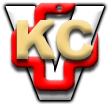 